						Załącznik do Uchwały Nr ORN.0007.      2019								Rady Miejskiej w Olecku						z dnia …………………….. 2019 r.GMINNY PROGRAM PRZECIWDZIAŁANIA PRZEMOCY W RODZINIE ORAZ OCHRONY OFIAR PRZEMOCY W RODZINIE 
NA LATA 2019 – 2025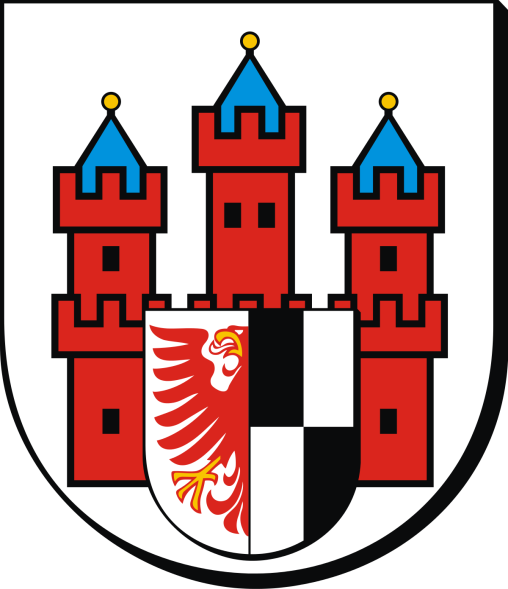 OLECKO 2019SPIS TREŚCIWSTĘP	3I.	PODSTAWY TEORETYCZNE ZJAWISKA PRZEMOCY W RODZINIE	61.1	DEFINICJA PRZEMOCY W RODZINIE	61.2	RODZAJE I FAZY PRZEMOCY W RODZINIE	71.3	STEREOTYPY DOTYCZĄCE PRZEMOCY W RODZINIE	9II.	PRAWO WOBEC PRZEMOCY W RODZINIE	112.1	PRZEMOC W RODZINIE W ŚWIETLE WYBRANYCH DOKUMENTÓW MIĘDZYNARODOWYCH	112.2  PRZECIWDZIAŁANIE PRZEMOCY W ŚWIETLE PRAWA POLSKIEGO	12III. ZAŁOŻENIA PROGRAMU PRZECIWDZIAŁANIA PRZEMOCY  W RODZINIE	14IV PRZEMOC W RODZINIE W POLSCE I GMINIE OLECKO – DIAGNOZA PROBLEMU	154.1 BADANIA OGÓLNOPOLSKIE	154.2  BADANIA W GMINIE OLECKO	194.3 INFORMACJE I DANE DOTYCZĄCE PRZEMOCY W RODZINIE POZYSKANE PRZEZ ZESPÓŁ INTERDYSCYPLINARNY W OLECKU	25V ANALIZA SWOT	35VI WNIOSKI I REKOMENDACJE	37VII INSTYTUCJE, ORGANIZACJE I SŁUŻBY WŁĄCZONE DO SYSTEMU PRZECIWDZIAŁANIA PRZEMOCY 
W RODZINIE I OCHRONY OFIAR PRZEMOCY W RODZINIE	38VIII ADRESACI PROGRAMU	39IX ZASADY DZIAŁANIA PROGRAMU PRZECIWDZIAŁANIA PRZEMOCY  W RODZINIE I OCHRONY OFIAR PRZEMOCY W RODZINIE NA LATA 2019 -2025 W GMINIE OLECKO	39X CEL GŁÓWNY I  CELE SZCZEGÓŁOWE	40XI DZIAŁANIA I REALIZATORZY	42XII MONITORING I EWALUACJA	52XIII PRZEWIDYWANE EFEKTY REALIZACJI PROGRAMU PRZECIWDZIAŁNIA PRZEMOCY W RODZINIE 
I OCHRONY OFIAR PRZEMOCY W RODZINIE NA LATA 2019 – 2025	53XIV  FINANSOWANIE PROGRAMU	54XV SŁOWNICZEK	55XVI SPIS TABEL I WYKRESÓW	58WSTĘPRodzina postrzegana jest jako wspólnota, w której każdy z jej członków czuje się bezpieczny. Ta rodzinna harmonia spokoju i ostoja bezpieczeństwa często jest burzona przez niepokojące zjawisko przemocy w rodzinie. Przemoc stała się w niektórych rodzinach nieodzownym elementem jej funkcjonowania. Przemoc jest zjawiskiem wszechobecnym. Występuje w różnych środowiskach i sferach życia. We współczesnym świecie jest zjawiskiem coraz bardziej widocznym i niepokojąco narastającym. W wielu kręgach społecznych nadal wierzy się, że zjawisko przemocy dotyka tylko rodziny patologiczne lub zagrożone wykluczeniem społecznym. Badania naukowe potwierdzają, że ma wymiar demokratyczny, występuje w różnych rodzinach, zarówno dobrze sytuowanych, wykształconych małżonków/partnerów, jak też rodzinach zepchniętych na margines społeczny. Przemoc w rodzinie to zamierzone, wykorzystujące przewagę sił działanie przeciw członkowi rodziny, naruszające prawa i dobra osobiste, powodujące cierpienie i szkody. 
W relacji jedna ze stron ma przewagę na drugą. Ofiara jest zazwyczaj słabsza, a sprawca silniejszy. 	Współczesne rodziny przechodzą szybkie i zróżnicowane przeobrażenia. Zmiany
 te mogą być przyczyną dezorganizacji życia rodzinnego. W literaturze dotyczącej zjawiska przemocy wskazuje się, że czynnikami generującymi przemoc są: przekaz wzorców przemocy między pokoleniami, niski status społeczny czy ekonomiczny, społeczna izolacja rodziny
 i stres społeczny. Z uwagi na złożoność zjawiska przemocy zachodzi konieczność podejmowania działań interdyscyplinarnych powstrzymujących lub minimalizujących go.Zadania w zakresie przeciwdziałania przemocy w rodzinie są realizowane przez organy administracji rządowej i jednostki samorządu terytorialnego na zasadach określonych 
w przepisach ustawy z dnia 29 lipca 2005 r. o przeciwdziałaniu przemocy w rodzinie, ustawy z dnia 12 marca 2004 r. o pomocy społecznej lub ustawy z dnia 26 października 1982 r. 
o wychowaniu w trzeźwości i przeciwdziałaniu alkoholizmowi. Do zadań własnych gminy należy opracowanie i realizacja gminnego programu przeciwdziałania przemocy w rodzinie oraz ochrony ofiar przemocy w rodzinie.Program stanowi integralną część Strategii Rozwiązywania Problemów Społecznych Miasta i Gminy Olecko na lata 2016 -2025, w której wspieranie rodziny w prawidłowym jej funkcjonowaniu jest jednym z podstawowych założeń i wpisuje się w Krajowy Program Przeciwdziałania Przemocy w Rodzinie  na lata 2014 – 2020.Celem strategicznym Gminnego Programu jest zwiększenie skuteczności przeciwdziałania przemocy w rodzinie oraz zmniejszenie skali tego zjawiska na terenie miasta i gminy Olecko. Cel ten będzie realizowany poprzez cele operacyjne: zintensyfikowanie działań profilaktycznych w zakresie przeciwdziałania przemocy w rodzinie, zwiększenie dostępności i skuteczności ochrony oraz wsparcia osób dotkniętych przemocą w rodzinie, zwiększenie skuteczności oddziaływań wobec osób stosujących przemoc w rodzinie oraz zwiększenie kompetencji przedstawicieli instytucji i podmiotów realizujących zadania 
z zakresu przeciwdziałania przemocy w rodzinie w celu podniesienia jakości i dostępności świadczonych usług. 	Program wskazuje założenia i adresatów działań, wymienia wskaźniki ewaluacji, realizatorów, przewidywane efekty i źródła finansowania. Zawiera również podstawy teoretyczne zjawiska przemocy w rodzinie, przepisy prawne oraz informacje i dane statystyczne dotyczące problemu przemocy w rodzinie na terenie miasta i gminy Olecko.Wykaz użytych skrótówPODSTAWY TEORETYCZNE ZJAWISKA PRZEMOCY W RODZINIEDEFINICJA PRZEMOCY W RODZINIEWedług Światowej Organizacji Zdrowia „przemoc to celowe użycie siły fizycznej, zagrażające lub rzeczywiste, przeciwko sobie, komuś innemu lub przeciwko grupie lub społeczności, co powoduje lub jest prawdopodobne, że spowoduje zranienie, fizyczne uszkodzenie, śmierć, ból psychologiczny, zaburzenia w rozwoju lub deprywację”. Najbardziej rozpowszechnioną definicją przemocy jest przyjęta przez Radę Europy w 1986 roku, według której „przemoc domowa oznacza każde działanie jednego z członków rodziny lub zaniedbania, które zagrażają życiu, cielesnej i psychicznej integralności lub wolności innego członka tej samej rodziny bądź powszechnie szkodzą rozwojowi jego/jej osobowości”.
W polskim systemie prawnym istnieje definicja przemocy w rodzinie, którą zawiera 
art. 2 ust. 2 ustawy z dnia 29 lipca 2005 roku o przeciwdziałaniu przemocy w rodzinie: „przemoc w rodzinie to jednorazowe albo powtarzające się umyślne działanie lub zaniechanie naruszające prawa lub dobra osobiste osób najbliższych, w szczególności narażające te osoby na niebezpieczeństwo utraty życia, zdrowia, naruszające ich godność, nietykalność cielesną, wolność, w tym seksualną, powodujące szkody na ich zdrowiu fizycznym lub psychicznym, 
a także wywołujące cierpienia i krzywdy moralne u osób dotkniętych przemocą”.Definicja ta nie wyczerpuje wszystkich cech przemocy, ponieważ nie uwzględniono 
w niej istotnej i powszechnej formy jaką jest przemoc ekonomiczna. Również zaniedbanie 
ze strony najbliższych, w stosunku do osób zależnych należy potraktować jako formę przemocy.Wszystkie definicje podkreślają takie elementy przemocy jak:przewaga sił ze strony agresora,wyrządzenie komuś krzywdy, narzucanie władzy, dokonanie bezprawnych czynów, godzenie w czyjąś osobistą wolność, naruszenie praw i dóbr osobistych,wywołanie cierpienia i szkody,działanie skierowane przeciwko jakiemuś członkowi rodziny,wykraczanie poza społeczne normy, zasady relacji międzyludzkich.Przemoc w rodzinie wywiera wpływ nie tylko na osobę bezpośrednio doświadczającą przemocy, ale na wszystkich pozostałych domowników, którzy stają się ofiarami przemocy przez bierne uczestnictwo. Cierpią tak samo jak ofiara, uczą się zachowań agresywnych, zniekształcając prawidłowy osąd sytuacji, a tym samym możliwości prawidłowego rozwiązywania konfliktów Należy również wspomnieć o osobach stosujących przemoc. Zostają sprawcami w wyniku splotu wielu niekorzystnych, często traumatycznych przeżyć 
w dzieciństwie (doświadczanie przemocy w domu rodzinnym), braku akceptacji, zaburzeń 
w relacjach osobniczych spowodowanych częstą potrzebą dominacji. Zwalczanie przemocy, w szczególności w rodzinie, jest zadaniem wielce skomplikowanym, gdyż do aktów przemocy dochodzi między osobami, które łączy bliska relacja. Stąd też wynika potrzeba interwencji i pracy interdyscyplinarnej zarówno z osobą doświadczającą przemocy, jak również z osobą stosującą przemoc oraz świadkami, którymi bardzo często są małoletnie dzieci.RODZAJE I FAZY PRZEMOCY W RODZINIE Jak już wspomniano wcześniej przemoc ma różne oblicza i dzieli się ją na różne kategorie. Przybiera różne formy i dokonywana jest przy pomocy różnych instrumentów.• Przemoc fizyczna – są to wszelkie działania polegające na użyciu siły i prowadzące 
do nieprzypadkowych urazów, zranień, stłuczeń, złamań czy zasinień. Do tej kategorii zalicza się m. in.: popychanie, odpychanie, obezwładnianie, uderzanie, policzkowanie, szczypanie, kopanie, duszenie, bicie otwartą dłonią, pięścią lub różnymi przedmiotami, poparzenie, porzucenie w niebezpiecznej okolicy, straszenie bronią lub jej użyciem i inne podobne temu formy. Jej celem jest zadanie ofierze bólu fizycznego, świadome uszkodzenie jej ciała, pogorszenie jej zdrowia lub pozbawienie ją życia.• Przemoc psychiczna – to zamierzone działania wykorzystujące mechanizmy psychologiczne, powodujące zachwianie pozytywnego obrazu własnej osoby u ofiary. Przejawami tego rodzaju przemocy są: odmowa uczuć, brak zainteresowania, szacunku, nieustanna krytyka, wyśmiewanie poglądów, wyznania religijnego, żądanie posłuszeństwa, narzucanie poglądów i wyznania, wmawianie choroby psychicznej, kontrola i utrudnianie kontaktów z innymi osobami, zawstydzanie, upokarzanie, wyzywanie, grożenie, ograniczanie snu, jedzenia itp. Jej głównym celem jest poniżenie poprzez umniejszanie poczucia własnej wartości ofiary. • Przemoc seksualna – polega na wymuszaniu niechcianych przez ofiarę zachowań w celu zaspokojenia potrzeb seksualnych sprawcy, dokonywane poprzez: przymuszanie do pożycia seksualnego, wymaganie na ofierze nieakceptowanych pieszczot i praktyk seksualnych, przymuszanie do seksu z osobami trzecimi, krytykę zachowań seksualnych ofiary, wymuszanie sadystycznych form pożycia seksualnego, przymuszanie do oglądania pornografii, zmuszanie do prostytucji, gwałt.• Przemoc ekonomiczna – to wszelkie działania ograniczające swobodne dysponowanie środkami finansowymi rodziny na partnerskich zasadach, realizowane między innymi 
drodze niezaspokajania podstawowych materialnych potrzeb wszystkich członków rodziny, uniemożliwianie podjęcia pracy zarobkowej, utrudnianie aktywności zawodowej, odbieranie pieniędzy, okradanie, wyliczanie wydatków, itp. Jej celem jest ekonomiczne uzależnienie ofiary od sprawcy tej formy przemocy.• Przemoc poprzez zaniedbanie – to ciągłe niezaspakajanie podstawowych potrzeb fizycznych i emocjonalnych, w szczególności w stosunku do osób zależnych. Jest zjawiskiem obejmującym bardzo szeroką skalę zachowań. Może dotyczyć zarówno działań nieświadomych jak i świadomego zaniechania działania.Przemoc w rodzinie może dotyczyć następujących relacji: •rodziców/opiekunów wobec dzieci, •małżonków/partnerów w związku, •osób starszych w rodzinie, •przemoc między rodzeństwem. Podstawowe cechy przemocy: jest to proces, nie pojawia się znienacka, jest cykliczny, ma tendencję do powtarzania się, eskaluje, nie zatrzymany przybiera na sile, przebiega
 w wymiarze dominacji i uległości, nie jest zjawiskiem niezależnym od udziału człowieka, przejawia się w różnorodnych formach. Odpowiedzialność za występowanie przemocy zawsze leży po stronie sprawcy, niezależnie od tego, co zrobiła ofiara.W celu zrozumienia złożoności procesu uzależnienia ofiary od sprawcy dopuszczającego się przemocy ważne jest dostrzeżenie specyficznej relacji między nimi. Wiąże się to z cyklicznym charakterem przemocy, co z kolei ma olbrzymi wpływ na proces wiktymizacji (stawania się ofiarą) oraz syndrom wyuczonej bezradności pojawiający się 
u osób doznających przemocy. W cyklu przemocy występują trzy autonomiczne fazy, zmienne pod względem swej intensywności i czasu trwania: a) faza narastania napięcia - faza tworzenia i budowania napięcia pod jakimkolwiek pretekstem,b) faza gwałtownej przemocy - faza eskalacji, wybuchu, w tym zwykle incydentów znieważania, poniżania i często używania przemocy fizycznej (agresja w tej fazie może być zagrażająca dla zdrowia i życia ofiary, moment zakończenia aktu przemocy zależy wyłącznie od sprawcy i nie ma najczęściej żadnego związku z zachowaniem „ofiary”), c) faza ,,miodowego miesiąca” - (przepraszania, uspokojenia i miłości) sprawca między innymi często obiecuje, że już nigdy więcej nie skrzywdzi ofiary lub po prostu zachowuje się tak, jakby przemoc nigdy nie miała miejsca; faza ta jest przemijająca i rozpoczyna się znowu faza narastania napięcia. Faza ,,miodowego miesiąca” zatrzymuje ofiarę w sytuacji przemocy, bo łatwo pod jej wpływem zapomnieć o koszmarze pozostałych dwóch faz. Prawdziwe zagrożenie, jakie niesie ze sobą ta faza jest związane z tym, że przemoc w następnym cyklu zazwyczaj jest gwałtowniejsza i za każdym razem narasta. Jeśli już raz doszło do użycia przemocy, będzie ona powtarzać się dopóki nie zostanie przerwana, najczęściej przez interwencję z zewnątrz lub odizolowanie się od sprawcy.STEREOTYPY DOTYCZĄCE PRZEMOCY W RODZINIEIstotnym zagrożeniem, utrwalającym problem przemocy w rodzinie są stereotypy. 
Ich powszechność i związany z tym negatywny wpływ pochodzi z przekonującej mocy ich powtarzania co z kolei prowadzi do ich utrwalania.Najczęściej występujące stereotypy dotyczące rodzin z naszego kręgu kulturowego:- w sprawy rodzinne nie należy się wtrącać: „brudy pierze się we własnym domu”, 
„co to za ptak, co własne gniazdo kala?”, „wolnoć Tomku w swoim domku”, „mój dom - moją twierdzą”, „bliscy nie krzywdzą tylko pouczają”, itp.;- przemoc dotyczy rodzin patologicznych, z tzw. "marginesu": „przemoc i alkohol,
 to jedno”, „to taka porządna religijna rodzina -niemożliwe, by była tam przemoc”, „oni oboje są wykształceni - nie mogli tego zrobić swojemu dziecku”, „on na takim stanowisku nie robiłby czegoś takiego swojej rodzinie”, itp.;-przemocą jest tylko bicie: „nikt nikogo nie pobił, więc nie było przemocy”, „nie ma żadnych śladów –więc nie ma przemocy", itp.;-kobieta powinna wstydzić się, jeśli doznaje przemocy: „to wszystko twoja wina - powinnaś się wstydzić”, „twoja rodzina - świadczy o tobie”, „kobieta jest strażniczką domowego ogniska, „widocznie nie dosyć się starała”, „musisz być samolubną egoistką”, itp.- dla dobra dzieci i trwałości rodziny powinno się znosić wszystko ze strony współmałżonka: „kobieta powinna poświęcić się dla dobra dzieci i rodziny”, „powinnam wytrzymać wszystko dla dobra dzieci”, „dzieci powinny mieć ojca i matkę”, „lepszy zły ojciec/matka, niż żaden”, itp.;-jeśli przestanie pić, wszystko będzie dobrze, warto czekać, może kiedyś zrozumie
 i przestanie pić i bić: „wszystko przez to picie, poza tym - to dobry mąż i ojciec”, „przestanie pić, wszystko będzie dobrze”, „prawdziwa miłość powinna wszystko wybaczyć”, „może kiedyś się ocknie i zrozumie - to taki dobry człowiek”, itp.;-ofiara sama sobie jest winna: „widocznie go sprowokowała”, „pewnie jest masochistką, skoro go nie opuszcza - lubi być bitą”, „pewnie coś takiego zrobiłam, że on nie mógł inaczej”, „starałem się, ale ona nie dała mi innego wyjścia”, itp.;Mity i stereotypy opisują więc różne „pożądane” relacje w rodzinie, pomiędzy mężem i żoną, partnerami, pomiędzy rodzicami i dziećmi. Wyznaczają uświęcone tradycją role kobiecie, mężczyźnie, dzieciom, „wyjaśniają” samo zjawisko i „dają wskazówki”, jak należy postępować wobec problemów rodzinnych. Wiele z nich również, w najlepszej intencji ochrony rodziny, niestety sprzyja przemocy, usprawiedliwia ją i postuluje powstrzymywanie się od reakcji osób z zewnątrz. Uwalnianie się od stereotypów utrudnione jest przez fakt, 
że fałszywe założenia często są związane z przekonaniami charakterystycznymi dla danego środowiska. Osobom żyjącym w społeczności, gdzie panuje przyzwolenie na dominację jednej płci nad drugą, wyzysk, agresję słowną i fizyczną jest o wiele trudniej przeciwstawić się takiemu traktowaniu niż tym, których otoczenie takich zachowań nie aprobuje.PRAWO WOBEC PRZEMOCY W RODZINIEPRZEMOC W RODZINIE W ŚWIETLE WYBRANYCH DOKUMENTÓW MIĘDZYNARODOWYCHProblem przemocy w rodzinie od wielu lat jest przedmiotem międzynarodowego zainteresowania. Dokumenty ujmują przemoc w kontekście łamania praw człowieka. Ministerstwo Sprawiedliwości wskazuje na akty prawne oraz inne dokumenty międzynarodowe poruszające kwestię przeciwdziałania przemocy w rodzinie:Dokumenty  Organizacji Narodów Zjednoczonych to m.in.:Konwencja w sprawie likwidacji wszelkich form dyskryminacji kobiet z dnia 18 grudnia 1979r. (Dz. U. z dnia 2.04.1982r.);Deklaracja o Eliminacji Przemocy wobec Kobiet z dnia 20 grudnia 1993r. Rezolucja 48/104  Zgromadzenia Ogólnego;Rezolucja a/54/4 Zgromadzenia Ogólnego ONZ – Protokół Fakultatywny do Konwencji w sprawie likwidacji wszelkich form dyskryminacji kobiet 
6 października 1999r.Z dokumentów Rady Europy można przytoczyć takie, jak:Rekomendacja Komitetu Ministrów Rec. (2002) 5 w sprawie ochrony Kobiet przed przemocą z dnia 30 kwietnia 2002r.;Rekomendacja Rady Europy 1450 (2000) dotycząca przemocy wobec kobiet 
w Europie;Rekomendacja Komitetu Ministrów R (90) 2 w sprawie reakcji społecznych na przemoc w rodzinie z dnia 15 stycznia 1990r.;Rekomendacja Komitetu Ministrów R (85) 4 w sprawie przemocy w rodzinie 
z dnia 26 marca 1985r;Natomiast wśród dokumentów Unii  Europejskiej należy wyróżnić  takie, jak:Dyrektywa 2012/29/UE Parlamentu Europejskiego i Rady z dnia 25 października 2012r. ustanawiająca normy minimalne w zakresie praw, wsparcia i ochrony ofiar przestępstw oraz zastępująca decyzję ramową Rady 2001/220/WSiSW (Dz. Urz. UE L 315 z 14.11.2012, s. 57);Dyrektywa Parlamentu Europejskiego i Rady 2011/99/UE z dnia 13 grudnia 2011r. w sprawie europejskiego nakazu ochrony (w sprawach karnych) 
(Dz. Urz. UE L 338 z 21.12.2011, s. 2;)Dyrektywa Parlamentu Europejskiego i Rady 2011/92/UE z dnia 13 grudnia 2011 r. w sprawie zwalczania niegodziwego traktowania w celach seksualnych 
i wykorzystania seksualnego dzieci oraz pornografii dziecięcej, zastępująca decyzję ramową Rady 2004/68/WSiSW (Dz. Urz. UE L 335 z 17.12.2011, s. 1)Dyrektywa Parlamentu Europejskiego i Rady 2011/36/UE z dnia 5 kwietnia 2011 r. w sprawie zapobiegania handlowi ludźmi i zwalczania tego procederu oraz ochrony ofiar (Dz. Urz. UE L 101 z 15.04.2011, s. 1);Program sztokholmski przyjęty w dniach 10 - 11 grudnia 2009r.2.2  PRZECIWDZIAŁANIE PRZEMOCY W ŚWIETLE PRAWA POLSKIEGONajważniejszym aktem prawnym w polskim ustawodawstwie jest Konstytucja Rzeczypospolitej Polskiej (Dz. U. z 1997 r. Nr 78, poz. 483 z późn. zm.), która gwarantuje osobom, w tym dzieciom, ochronę przed wszystkimi rodzajami przemocy. Art. 40 Konstytucji stanowi, „nikt nie może być poddany torturom ani okrutnemu, nieludzkiemu 
lub poniżającemu traktowaniu i karaniu. Zakazuje się stosowania kar cielesnych”. Następny – „każdy ma prawo do ochrony prawnej życia prywatnego, rodzinnego, czci i dobrego imienia oraz do decydowania o swoim życiu osobistym” (art. 47). „Państwo w swojej polityce społecznej i gospodarczej uwzględnia dobro rodziny. Rodziny znajdujące się w trudnej sytuacji materialnej i społecznej, zwłaszcza wielodzietne i niepełne, mają prawo do szczególnej pomocy ze strony władz publicznych” (art.71 pkt.1). „Rzeczypospolita Polska zapewnia ochronę praw dziecka. Każdy ma prawo żądać od organów władzy publicznej ochrony dziecka przed przemocą, okrucieństwem, wyzyskiem i demoralizacją. Dziecko pozbawione opieki rodzicielskiej ma prawo do opieki i pomocy władz publicznych. W toku ustalania praw dziecka organy władzy publicznej oraz osoby odpowiedzialne za dziecko 
są obowiązane do wysłuchania i w miarę możliwości uwzględniania zdania dziecka. Ustawa określa kompetencje i sposób powoływania Rzecznika Praw Dziecka” (art. 72).W polskim prawodawstwie do podstawowych uregulowań prawnych podejmujących problem przemocy w rodzinie należą:Ustawa z dnia 29 lipca 2005 r. o przeciwdziałaniu przemocy w rodzinie 
(t. j. Dz. U. 2015, poz. 1390);Ustawa z dnia 26 października 1982 r. o wychowaniu w trzeźwości 
i przeciwdziałaniu alkoholizmowi (t. j. Dz. U. z 2018 r., poz. 2137 ze zm.)Ustawa z dnia 12 marca 2004 r. o pomocy społecznej  (Dz. U. z 2018 r., poz. 1508 ze zm.)Znaczącym elementem w przeciwdziałaniu przemocy w rodzinie jest procedura „Niebieskiej Karty”. Rozporządzenie Rady Ministrów z dnia 13 września 2011 roku 
w sprawie procedury „Niebieskiej Karty” oraz wzorów formularzy „Niebieska Karta” 
(Dz. U. Nr 209, poz. 1245), które weszło w życie 18 października 2011 r. określa 
i formy wykonywania zadań związanych z przeciwdziałaniem przemocy w rodzinie. 
Jej głównym celem jest rozpoznawanie przemocy i usprawnienie pomocy oferowanej przez przedstawicieli różnych służb w środowisku lokalnym, ale też tworzenie warunków 
do systemowego, interdyscyplinarnego modelu pracy z rodziną.Krajowy Program Przeciwdziałania Przemocy w Rodzinie odnosi się również 
do przepisów prawnych poruszających kwestie przeciwdziałania przemocy w rodzinie, takich jak:ustawa z dnia 9 marca 2017 r. – Kodeks rodzinny i opiekuńczy (t. j. Dz. U z 2017 r. poz. 682 ze zm.);ustawa z dnia 7 października 2016 r. o Policji (t. j. Dz. U. z 1990 r.  Nr 30 poz. 1179 z późn. m.)ustawa z dnia 9 marca 2017 r. o wspieraniu rodziny i systemie pieczy zastępczej (Dz. U. z 2011 r. Nr 149, poz.887 z późn. zm.);ustawa z dnia 5 kwietnia 2017 r. o ochronie zdrowia psychicznego (t. j. Dz. U. 
z 1994 r. nr 111, poz. 535 z późn. zm.);ustawa z dnia 6 czerwca 1997 r. – Kodeks karny  t. j. (Dz. U.  z 2018, poz. 1600. 
ze zm.), ustawa z dnia 6 czerwca 1997 r. – Kodeks postępowania karnego (t. j. Dz. U. 
z 2018, poz. 150), ustawa z dnia 6 czerwca 1997 r. – Kodeks karny wykonawczy (t. j. Dz. U. z 2019, poz. 676 ze zm.), ustawa z dnia 17 listopada 1964 r. – Kodeks postępowania cywilnego (t. j. Dz. U. 
z 2018 r., poz. 1360 ze zm.), ustawa z dnia 21 czerwca 2001 r. o ochronie praw lokatorów, mieszkaniowym zasobie gminy i o zmianie Kodeksu cywilnego ( t. j. Dz. U. z 2018 r., poz. 1234 
ze zm.), ustawa z dnia 26 października 1982 r. o postępowaniu w sprawach nieletnich 
(t. j. Dz. U. z 2018 r. poz. 969), ustawę z dnia 29 lipca 2005 r. o przeciwdziałaniu narkomanii (t. j. Dz. U. z 2018 r., poz. 1030 ze zm.), ustawa z dnia 8 marca 1990 r. o samorządzie gminnym (t. j. Dz. U. z 2019 r., poz. 506).Gminny Program Przeciwdziałania Przemocy w Rodzinie oraz Ochrony Ofiar Przemocy 
w Rodzinie na lata 2019 – 2025 roku jest spójny z :Krajowym Programem Przeciwdziałania Przemocy w Rodzinie ustanowionym Uchwałą Rady Ministrów Nr 76 z dnia 29 kwietnia 2014 roku (M.P. 2015, poz. 445)Strategią Rozwiązywania Problemów Społecznych Miasta i Gminy Olecko na lata 2016-2025 przyjętą Uchwałą Rady Miejskiej w Olecku Nr ORN.0007.25.2016 z dnia 29 kwietnia 2016. III. ZAŁOŻENIA PROGRAMU PRZECIWDZIAŁANIA PRZEMOCY 
W RODZINIE Gminny Program Przeciwdziałania Przemocy w Rodzinie oraz Ochrony Ofiar Przemocy w Rodzinie na lata 2019 – 2025 ma charakter interdyscyplinarny i zakłada, 
że będzie realizowany przez wszystkie instytucje i organizacje zobligowane do podejmowania działań w zakresie przeciwdziałania przemocy w rodzinie.Założenia Programu są skorelowane z lokalnymi potrzebami, dotychczasowymi działaniami dotyczą następujących obszarów:profilaktyka i edukacja społeczna w obszarze kierowanym do ogółu społeczeństwa, 
w tym do osób i rodzin zagrożonych przemocą w rodzinie;ochrona i pomoc osobom dotkniętym przemocą w rodzinie w obszarze kierowanym do osób dotkniętych przemocą w rodzinie (w tym do: kobiet, mężczyzn, dzieci, współmałżonków lub partnerów w związkach nieformalnych, osób starszych, osób niepełnosprawnych lub osób niesamodzielnych);oddziaływanie na osoby stosujące przemoc w rodzinie w obszarze kierowanym 
do osób stosujących przemoc w rodzinie, jak również do właściwych służb 
lub podmiotów zajmujących się oddziaływaniem na osoby stosujące przemoc;podnoszenie kompetencji służb i przedstawicieli podmiotów realizujących działania 
z zakresu przeciwdziałania przemocy w rodzinie w obszarze kierowanym do przedstawicieli instytucji i podmiotów realizujących zadania z zakresu przeciwdziałania przemocy w rodzinie.IV.  PRZEMOC W RODZINIE W POLSCE I GMINIE OLECKO – DIAGNOZA PROBLEMUPrzemoc w rodzinie jest problemem trudnym do zdiagnozowania. Zdaniem specjalistów rozmiary i szkodliwość zjawisk związanych z przemocą w rodzinie wskazują, 
że jest to jeden ze szczególnie ważnych problemów w Polsce ze względu na negatywne skutki – zdrowotne, emocjonalne i społeczne. Zapobieganie przemocy wymaga wdrożenia szerokiego, zorganizowanego programu, który przyczyni się do poprawy stanu bezpieczeństwa życia codziennego rodzin.Zadaniem programu jest zmiana postaw prezentowanych wobec kwestii przemocy
 w rodzinie, zarówno w świadomości osób doświadczających przemocy i stosujących przemoc, jak również w świadomości służb powołanych do niesienia pomocy.Cele zawarte w programie odnoszą się do całego systemu zapobiegania i zwalczania przemocy w rodzinie na terenie miasta i gminy Olecko. Zakładając, że niniejszy program będzie stanowił strategiczny plan działań wobec problemu przemocy w rodzinie i będzie realizowany wielopoziomowo przez wszystkie instytucje i organizacje zobligowane 
do podejmowania działań na rzecz zapobiegania i zwalczania przemocy w rodzinie. Oczekuje się, że przyczyni się on do usprawnienia systemu przeciwdziałania przemocy, ograniczenia zjawiska przemocy i towarzyszących zagrożeń społecznych.4.1 BADANIA OGÓLNOPOLSKIEMinisterstwo Pracy i Polityki Społecznej, w ramach projektu „Diagnoza i porównanie skali zjawiska przemocy w rodzinie oraz ocena efektywności działań podejmowanych na rzecz przeciwdziałania przemocy w rodzinie”, zrealizowało ogólnopolskie badania ankietowe. Badania zostały przeprowadzone przez firmę WYG PSDB sp. z o.o. na przełomie lipca 
i sierpnia 2014 roku  na próbie losowo-warstwowej 3000 dorosłych mieszkańców Polski.Reakcje społeczne, postawy wobec problemu przemocy: Polacy w większości nie zgadzają się ze szkodliwymi stereotypami na temat przemocy 
w rodzinie, jednak niepokoić może mimo wszystko stosunkowo wysoki poziom poparcia dla niektórych z nich; wciąż pokutuje w społeczeństwie przekonanie, że „ofiary akceptują swoją sytuację” ( 49%), co może wpływać na obojętność wobec przypadków przemocy 
w rodzinach obserwowanych w otoczeniu; częste jest obarczanie ofiar przemocy odpowiedzialnością za doświadczaną przemoc – 
co czwarty respondent sądzi, że sprawca zaprzestanie przemocy, gdy nie będzie prowokowany (24%); że „sprawca przestanie stosować przemoc, gdy trafi na właściwego partnera” (23,8%); „obsesyjna zazdrość to przejaw miłości do partnera” (21,6%);znaczna część społeczeństwa przemoc uważa za normalną w rodzinie: co czwarta osoba twierdzi, że „wyzwiska i obrażanie partnera to normalna rzecz podczas kłótni małżeńskich”; co piąta osoba  uważa, że „istnieje problem przemocy, gdy na ciele ofiary widoczne są siniaki” „(15,9%); stosunkowo duża część badanych (w przedziale 20% –24%) za przemoc uważa wyłącznie przemoc fizyczną, i to jedynie w jej ostrej formie; wielu badanych nie zalicza przemocy psychicznej, ekonomicznej czy seksualnej 
w rodzinie do kategorii przemocy;  stosunkowo duża liczba respondentów, zgodziła się ze stwierdzeniem, że „w sprawach seksu żona powinna zgadzać się na to co chce mąż” (16, 5%), a także z przekonaniem, 
że „w małżeństwie gwałt nie istnieje” (18,3%). Obydwa te wyniki są wyższe niż w badaniu z roku 2007 (odpowiednio 9,9% : 14,7% i te różnice są istotne statystycznie). Oznacza 
to, że część respondentów nie traktuje przemocy seksualnej w związku jako niepożądanego zjawiska;badani dość liberalnie podchodzą do kwestii incydentalnych przejawów przemocy wobec dzieci (kłótnie, rękoczyny) –23,5% badanych stwierdziło, że takie sytuacje zdarzają 
się w każdym domu i mówienie wówczas o przemocy jest wyolbrzymieniem”. Jednak zaledwie 8,5% osób uznało, że „obrażanie dziecka i wyzwiska to rzecz normalna”. Potwierdza to odpowiedź na pytanie o pogróżki i zastraszanie. Stosunkowo duża część badanych (16%) uznała, że „pogróżki i zastraszanie to jeszcze nie przemoc”. co czwarty badany (26%), twierdzi, że „rodzice mają prawo ukarać dziecko laniem”, natomiast ukaranie dzieci odebraniem posiłku wydaje się mniej niedopuszczalne 
(tylko 4,7% badanych zgadza się z tym stwierdzeniem). Znikomy odsetek badanych (5,1%) uważa, że „najlepiej jest, gdy dziecko wykorzystywane seksualnie nikomu o tym nie powie”. Występowanie zjawiska przemocy:- osoby doświadczające przemocyw roku 2014, 24,7% respondentów doświadczyło przemocy w ciągu swojego życia osobiście, co najmniej jednej z 4 form przemocy. Jest to istotnie mniej niż w roku 2010 (33,8%). Większość z nich doświadczyła jednej formy przemocy (64%), znacznie mniej badanych było ofiarą dwóch form przemocy (28,2%). Kobiety istotnie częściej niż mężczyźni doświadczyły przemocy (odpowiednio 26,8% i 22,3%). respondenci najczęściej doświadczyli przemocy psychicznej (17,3%). Istotnie rzadziej wskazywali na przemoc fizyczną (15,8%); przemoc seksualna i ekonomiczna pojawiały się sporadycznie (odpowiednio 1,5%, 4,3%). Kobiety znacznie częściej doświadczyły przemocy psychicznej i seksualnej niż mężczyźni. W przypadku przemocy ekonomicznej i fizycznej nie było istotnych różnic między kobietami 
i mężczyznami.  przemocy najczęściej doświadczyły osoby młode; w wieku 18-29 lat (35,4%) 
i 30-39lat (23,2%). Najrzadziej osoby najstarsze (powyżej 60. roku życia –5,4%) 
i najmłodsze (poniżej 18 r. ż. –7,1%). Natomiast w deklaracjach świadków na grupę najstarszą wskazywano istotnie częściej (15,1%). ofiary najczęściej deklarowały posiadanie wykształcenia średniego (35,1%) 
i wyższego (31,0%) w czasie, gdy doszło do aktu przemocy. Istotnie mniejszy odsetek wskazywał na niższe poziomy wykształcenia podstawowe/gimnazjalne (10,7%)
 i zasadnicze zawodowe (12,3%). Osobami doświadczającymi przemocy najczęściej 
są osoby pozostające w związku małżeńskim – według deklaracji ofiar, sprawców 
i świadków zdarzenia przemocy (odpowiednio 52,3%, 64,5%, 66,0%). Wyniki badania wskazują na silną zależność pomiędzy byciem ofiarą, bądź świadkiem przemocy w dzieciństwie a byciem ofiarą przemocy w życiu dorosłym. Aż 71,3% ofiar i 75,7% świadków przemocy w dzieciństwie doświadczało także przemocy 
w rodzinie w życiu dorosłym. - sprawcydo stosowania przemocy przyznało się 9,3% badanych. Wyniki kobiet i mężczyzn różnią się od siebie (8,7% vs. 10,0% ale różnice nie są istotne statystycznie). Wyniki te są istotnie niższe niż w roku 2010, kiedy 17,4% (18,3% mężczyzn i 16,6% kobiet) badanych deklarowało bycie sprawcą. Badani najczęściej deklarowali bycie sprawcą przemocy psychicznej. Wyniki kobiet i mężczyzn były w przypadku każdego rodzaju przemocy nieistotnie różne od siebie. według relacji ofiar i świadków, sprawcami przemocy w rodzinie najczęściej byli mężczyźni (odpowiednio 76,4% i 75,8%). Według deklaracji ponad połowy ofiar (56,8%) wynika, że sprawca przemocy był w wieku 30-49 lat, najrzadziej dopuszczały się osoby najmłodsze: w przedziale 18 lat i poniżej – 1,2%; 18-29 lat – 10,5%
 i najstarsze w wieku 60 lat i powyżej – 11,9%.- świadkowie spośród badanych osób, 18,6% zadeklarowało bycie bezpośrednim świadkiem przemocy (w badaniu z roku 2010 było to niemal 25% istotnie statystycznie więcej). respondenci najczęściej byli świadkami przemocy psychicznej (12,3%). Istotnie mniej wskazań miała przemoc fizyczna (9,2%), przemoc ekonomiczna (3,7%),
 natomiast przemoc seksualna jawi się jako zjawisko marginalne – 0,5% badanych przyznało, że było jej bezpośrednimi świadkami. Dane dotyczące przemocy w rodzinie, zgromadzone przez Komendą Główną Policji, na podstawie prowadzonych procedur „Niebieskie Karty” w skali kraju przedstawia tabela 1. Widoczna jest tendencja wzrostowa wszczynanych procedur „NK”. Wzrasta również liczba osób doświadczających przemocy ogółem, a największą grupę stanowią kobiety. Widoczna jest tendencja wzrostowa liczby mężczyzn i osób małoletnich doświadczających przemocy
 w rodzinie. Wśród osób podejrzanych o stosowanie przemocy w rodzinie większość stanowią mężczyźni, zauważalny jest jednak wzrost liczby kobiet stosujących przemoc. Wśród kobiet zarysowuje się wzrost będących pod wpływem alkoholu, natomiast 
w gronie mężczyzn uwidacznia się niewielka tendencja spadkowa. Można przypuszczać, 
że jest to wynikiem procesu maskulinizacji lub innych czynników. Dramatycznym jest zjawisko, że dom rodzinny nie gwarantuje bezpieczeństwa małoletnim dzieciom. Tabela 1.  Dane dotyczące procedury „Niebieskie Karty”  Komendy Głównej Policji.*liczba formularzy „ NK - A”  wszczynających procedurę** liczba formularzy „NK - A” założonych w trakcie trwania proceduryŹródło: dane statystyczne KGPW sytuacjach zagrożenia życia i zdrowia dzieci należy umieścić je w środowisku gwarantującym im zabezpieczenie podstawowych potrzeb bytowych, m.in. bezpieczeństwo. Liczba dzieci wymagających zabezpieczenia w porównaniu do 2015r. gwałtownie wzrosła 
w następnych latach.4.2 BADANIA W GMINIE OLECKOW 2017 roku, na zlecenie Urzędu Miejskiego w Olecku, została wykonana Diagnoza lokalnych zagrożeń społecznych. Badania ankietowe, w tym dotyczące postaw i opinii wobec przemocy, na próbie 100 dorosłych osób (w tym 51 mężczyzn oraz 49 kobiet; średnia wieku 38 lat) były przeprowadzone  przez firmę Nowe Horyzonty. 	Mieszkańcy termin „przemoc” najczęściej łączą z biciem (81%), znacznie rzadziej 
z wyśmiewaniem (7%), zaniedbywaniem psychicznym i/lub fizycznym (6%) i poniżaniem (6%). Świadczy to, że przemoc kojarzona jest najczęściej z przemocą fizyczną, inne rodzaje przemocy w opinii badanych są mniej istotne. Zatrważający jest brak uznania za przemoc „zmuszania do pożycia seksualnego wbrew woli drugiej osoby”. Wyniki świadczą o bardzo niskiej świadomości mieszkańców na temat zjawiska przemocy i korespondują z wynikami badań ogólnopolskich.Wykres 1.  Definiowanie  terminu  przemoc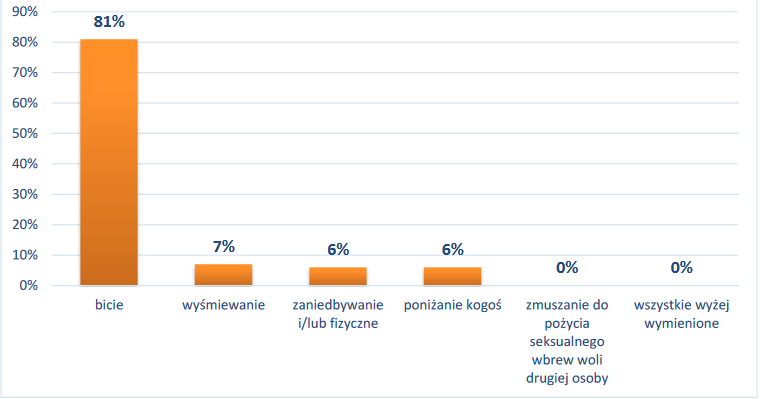 Źródło: Diagnoza lokalnych zagrożeń społecznych gmina Olecko	W każdym społeczeństwie są utrwalone pewne przekonania na temat różnych kwestii. Co się tyczy zjawiska przemocy wśród mieszkańców naszej gminy również są głęboko zakorzenione pewne stereotypy i mity, które powstrzymują bardzo skutecznie osoby doświadczające przemocy i świadków przed podejmowaniem działań. Poniższa tabela obrazuje przekonania mieszkańców w kwestii przemocy w rodzinie.Tabela 2.  Przekonania badanych na temat przemocy w rodzinie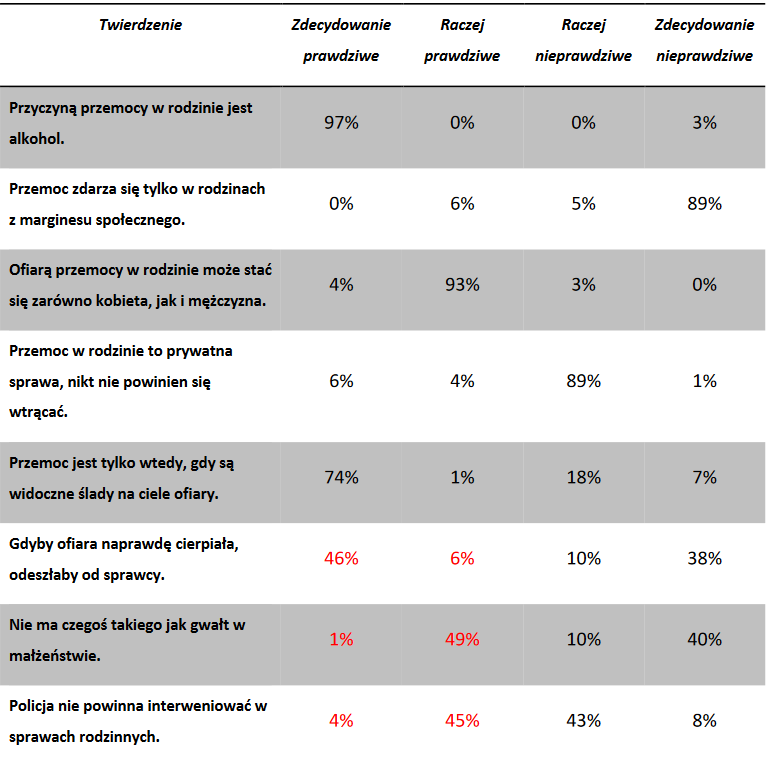 Źródło: Diagnoza lokalnych zagrożeń społecznych gmina OleckoZdecydowana większość badanych 97% uważa, że przyczyną przemocy 
w rodzinie jest alkohol. W piśmiennictwie poruszającej zagadnienia przemocy w rodzinie twierdzi się, że alkohol jest czynnikiem wyzwalającym. Pocieszający jest natomiast fakt, 
iż 89% jest przekonanych, że do przemocy może dochodzić potencjalnie w każdej rodzinie, 
a nie tylko w rodzinach z tzw. marginesu społecznego. Wyniki badań lokalnej społeczności 
są zgodne z wynikami ogólnopolskimi. Respondenci uważają, że potencjalnie każdy,
 bez względu na płeć może zostać ofiarą przemocy. Statystycznie dowodzi się, że kobiety zdecydowanie częściej doświadczają przemocy niż mężczyźni. Bardzo sprzeczne są opinie badanych w niektórych kwestiach, co może podważać wiarygodność udzielonych odpowiedzi. Znakomita większość mieszkańców (89%) stoi na stanowisku, że przemoc 
w rodzinie nie jest prywatną sprawą, ale jeśli chodzi o interwencję policji, to rozkład procentowy odpowiedzi istotnie zmienił się. 49% badanych twierdzi że policja nie powinna interweniować. Jak bardzo zakotwiczone są stereotypy pokazuje przekonanie dotyczące potwierdzenia przemocy, aż 52% odpowiadających uważa, że tylko widoczne ślady na ciele ofiary są dowodem przemocy. Jeśli chodzi o przekonanie dotyczące gwałtu w małżeństwie, 
to połowa badanych twierdzi, że jest to stwierdzenie nie prawdziwe.Wykres 2. Przekonania dotyczące wychowania dzieci 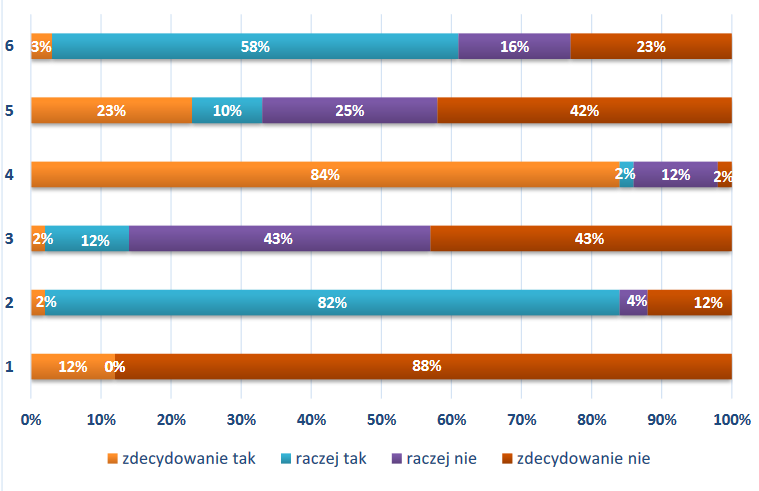 Stwierdzenia:aby prawidłowo wychować dziecko, należy od czasu do czasu dawać klapsadziecko powinno bać się rodziców, wtedy łatwiej o posłuszeństwo i szacunekstosowanie kar fizycznych powinno być zakazane prawemkary fizyczne hartują dziecko i pozwalają lepiej radzić sobie w przyszłościłagodne kary fizyczne nie są przemocą w rodziniebicie dziecka jest oznaką bezradności rodzicówŹródło: Diagnoza lokalnych zagrożeń społecznych gmina OleckoPocieszający jest wynik, że 88% respondentów zdecydowanie sprzeciwia się używania klapsa jako środka wychowawczego. Natomiast kolejne stwierdzenie pokazuje przywiązanie do tradycyjnego podejścia, ponieważ 84% badanych uważa, że rodzic powinien wzbudzać strach w dziecku, zamiast zapewniać bezpieczeństwo i zaufanie. Poglądy mieszkańców są skrajnie różne na temat delegalizacji kar fizycznych. Łącznie 86% sprzeciwia się prawnemu zakazowi stosowania kar fizycznych. Identyczna część badanych mieszkańców (86%) zgadza się z stwierdzeniem, że kary fizyczne hartują dziecko i pozwalają mu lepiej radzić w przyszłości. Wyniki wskazują na brak znajomości prawa, bowiem kodeks rodzinny i opiekuńczy precyzuje obowiązki i prawa rodziców: 
 „Rodzice i dzieci są obowiązani do wzajemnego szacunku i wspierania się” (art. 87).  Kwestię stosowania kar fizycznych (cielesnych) reguluje art. 961 „Osobom wykonującym władzę rodzicielską oraz sprawującym opiekę lub pieczę nad małoletnim zakazuje się stosowania kar cielesnych.Zdecydowana większość respondentów (66%) wskazała, że zna osoby ze swego otoczenia, które doświadczają przemocy w rodzinie, a 1% ma podejrzenie, że jej doznają. Niepokojące jest również stwierdzenie, że aż 64% badanych było świadkiem przemocy w rodzinie. Ponadto 35% ankietowanych uważa, że zjawisko przemocy 
w miejscu ich zamieszkania występuje bardzo i raczej często, zaś 19%, że bardzo rzadko 
i 49% - raczej rzadko. Wyniki badań wskazują na duże rozmiary zjawiska przemocy 
w rodzinie na terenie gminy Olecko.Wykres 3. Reakcje na  przejawy przemocy w rodzinie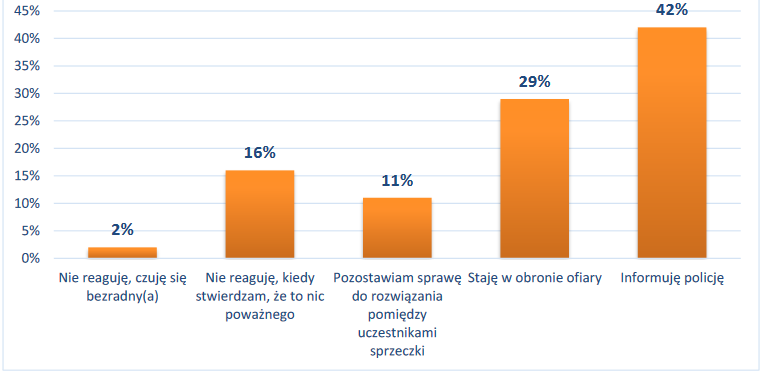 Źródło: Diagnoza lokalnych zagrożeń społecznych gmina OleckoW prowadzonej diagnozie zostały zbadane reakcje respondentów wobec potencjalnego zagrożenia przemocą w rodzinie. Blisko połowa (42%) zadeklarowała wezwanie policji na interwencję, 29 % stanęłaby w obronie osoby krzywdzonej. Co trzeci badany 
nie podejmowałby żadnej interwencji, przy czym 11% twierdzi, że strony same znajdą rozwiązanie sytuacji. Tylko 2% mieszkańców czuje się bezradnych, dlatego 
nie podejmowałoby żadnych działań. Wykres 4.  Rodzaj przemocy w opinii świadków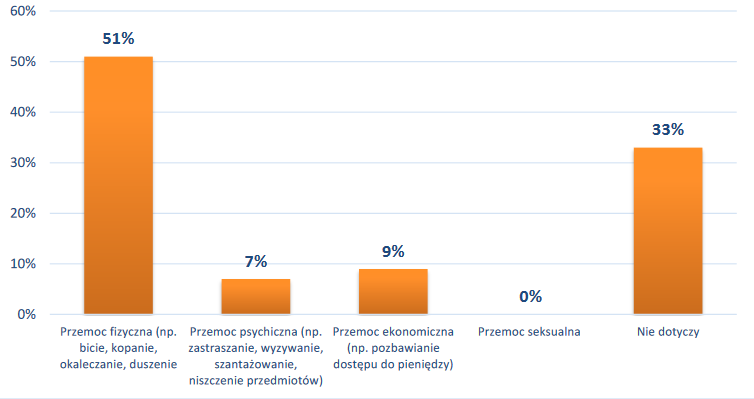 Źródło: Diagnoza lokalnych zagrożeń społecznych gmina OleckoNajwięcej mieszkańców (51%) spotkało się z przemocą fizyczną, 9% - przemocą ekonomiczną i 7% - przemocą psychiczną. Nikt nie wskazał przemocy seksualnej, 
1/3 badanych nie spotkała się z żadnym z wymienionych rodzajów przemocy. Wyniki badań 
są rozbieżne z badaniami naukowymi, w których wskazuje się, że przemocy fizycznej zazwyczaj towarzyszy przemoc psychiczna. Wobec tego wskazania winny być 
na podobnym poziomie. Respondenci najczęściej spotkali się z takimi formami przemocy psychicznej jak: wulgarne komentarze – 70% i przemocy fizycznej: rzucanie przedmiotami – 52%, popychanie – 47% i grożenie przedmiotem – 27%.Wykres 5. Formy przemocy z którymi spotkali się badani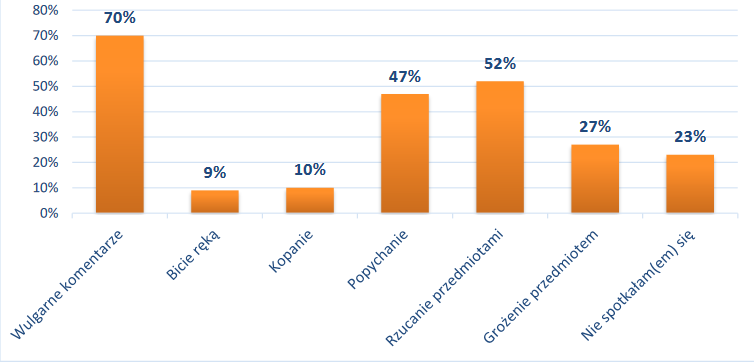 Źródło: Diagnoza lokalnych zagrożeń społecznych gmina OleckoWykres 6.  Sposoby przeciwdziałania przemocy w rodzinie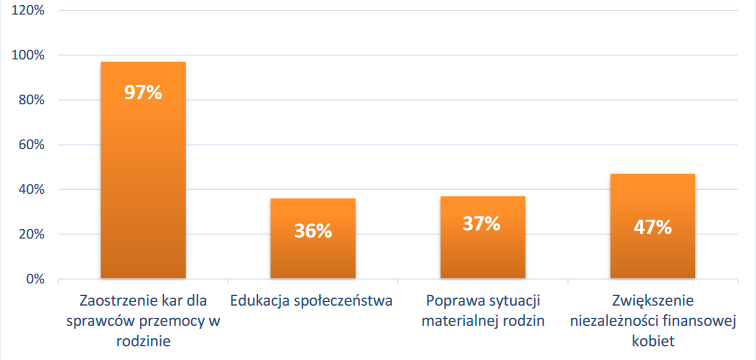 	Źródło: Diagnoza lokalnych zagrożeń społecznych gmina OleckoBadania dotyczyły także sposobów przeciwdziałania przemocy w rodzinie. Zdecydowana większość mieszkańców (97%) opowiada się za zaostrzeniem kar dla sprawców przemocy. 
Z kolei 47% respondentów uważa, że niezależność finansowa kobiet byłaby pomocna 
w rozwiązaniu sytuacji przemocy w rodzinie. Ponad 1/3 badanych twierdzi, że edukacja społeczeństwa i poprawa sytuacji materialnej rodzin jest czynnikiem powstrzymującym przemoc w rodzinie.4.3 INFORMACJE I DANE DOTYCZĄCE PRZEMOCY W RODZINIE POZYSKANE PRZEZ ZESPÓŁ INTERDYSCYPLINARNY W OLECKU	 Uchwałą nr ORN.0007.47.2011 Rady Miejskiej w Olecku z dnia 31 maja 2011 roku został powołany Zespół Interdyscyplinarny, który aktualnie pracuje w składzie 
12 – osobowym, przedstawicieli: Miejskiego Ośrodka Pomocy Społecznej, Sądu, Policji, Gminnej Komisji Rozwiązywania Problemów Alkoholowych, Punktu Konsultacyjno-Prawnego dla Ofiar Przemocy w Rodzinie, Specjalistycznego Ośrodka Wsparcia dla Ofiar Przemocy w Rodzinie, ochrony zdrowia i organizacji pozarządowych.Na podstawie danych Zespołu Interdyscyplinarnego i sprawozdań z realizacji Programu Przeciwdziałania Przemocy w Rodzinie oraz Ochrony Ofiar Przemocy w rodzinie na latach 2012 – 2018 wynika, że zwiększa się liczba osób doświadczających przemocy. 
W odniesieniu do roku 2016 nastąpił wzrost o 28 % wpływających formularzy „NK - A” do Zespołu Interdyscyplinarnego, natomiast w roku 2018 odnotowano prawie dwukrotny wzrost liczby wypełnionych formularzy. Świadczy to o wzroście świadomości osób doświadczających przemocy w rodzinie i przełamywaniu barier przed wezwaniem policji na interwencję.Tabela 3.  Liczba procedur „Niebieskie Karty”Źródło: dane ZIZ danych uzyskanych z Komendy Powiatowej Policji w Olecku za lata 2015 -2017 wynika, że liczba wypełnionych formularzy „Niebieskich Kart-A” wszczynających procedurę  lub potwierdzających kolejny akt przemocy w rodzinie miała tendencję spadkową w stosunku do roku 2015, a w roku 2017 utrzymała się na podobnym poziomie. Znacznie większa liczba wszczynanych procedur jest w mieście niż na wsi. W latach 2015 i 2016 było prawie o 50% więcej, natomiast w roku 2017 aż o 71% więcej.Tabela 4. Dane dotyczące procedury „Niebieskie Karty” KPP w OleckuŹródło: dane KPP w OleckuWyniki mogą sugerować, że w środowisku miejskim osoby doświadczające przemocy w rodzinie znacznie częściej szukają pomocy niż mieszkańcy wsi. Z drugiej strony biorąc 
pod uwagę stosunek liczby mieszkańców w mieście i na terenie wiejskim można przypuszczać, że częściej do przemocy dochodzi wśród mieszkańców miasta Olecka. Natomiast można stwierdzić, że na wsi bardzo mocno są zakorzenione przekonania dotyczące przemocy w rodzinie. Osoby, które wykazały się determinacją i korzystają z pomocy, często są napiętnowane w swoim środowisku. Powyższe dane liczbowe stanowią tylko pewny wycinek rzeczywistości, dlatego nie można uogólniać powyższych stwierdzeń. Wykres 7.  Liczba wypełnionych formularzy „NK-A” przez  uprawnione podmioty Źródło: dane ZIW największym stopniu uprawnienia swoje w tym zakresie wykorzystują funkcjonariusze Policji, co potwierdzają prezentowane wyniki. Wynika to z faktu, że Policja jako pierwsza jest wzywana na interwencję. Pracownicy socjalni Miejskiego Ośrodka Pomocy Społecznej najwięcej formularzy „NK-A” wypełnili w 2018 roku. Placówki szkolno-oświatowe i pracownicy socjalni zatrudnieni w Powiatowym Centrum Pomocy Rodzinie
 w niewielkim zakresie korzystają ze swoich uprawnień, najrzadziej pracownicy ochrony zdrowia. W okresie działania Zespołu Interdyscyplinarnego tj. od 2011 roku nie wpłynęła żadna „NK” wypełniona przez lekarza pogotowia ratunkowego, izby przyjęć lub podstawowej opieki zdrowotnej lub członka Gminnej Komisji Rozwiązywania Problemów Alkoholowych.Z prowadzonej procedury „Niebieskie Karty” wynika, że kobiety najczęściej doświadczają przemocy w rodzinie, stosunek procentowy w prezentowanych latach wynosi odpowiednio: 90 : 86 : 69. Obserwuje się wzrost procedur w których osobami doświadczającymi są małoletnie dzieci, najwięcej było ich w 2018 r. Podobnie ma 
się sytuacja, jeśli chodzi o mężczyzn, udział ich w stosunku do roku 2016 podwoił 
się w następnym roku, a w  2018 był czterokrotnie większy. Dane zgromadzone przez Zespół Interdyscyplinarny są spójne z wynikami badań ogólnopolskich czy też 
w województwie warmińsko-mazurskim.Największą grupą wymagającą ochrony i zapewnienia bezpieczeństwa oraz wsparcia psychologicznego lub prawnego są kobiety i członkowie rodziny, którzy są bezpośrednimi świadkami przemocy w rodzinieWykres 8.  Liczba osób doświadczających przemocy w rodzinieŹródło: dane ZI Niepokojący jest fakt, że coraz częściej przemoc dotyka dzieci. W roku 2016 wskaźnik procentowy był na poziomie 2,4%, w 2017 wzrósł o 3 punkty procentowe, 
a roku 2018 wyniósł 13,9%. Niezwykle istotną kwestię stanowi pomoc krzywdzonym dzieciom, które nie mają wpływu na zachowania dorosłych. Dzieci rzadko mówią 
o przemocy, której doświadczają, a z jej skutkami nie są w stanie sobie poradzić czasem przez całe życie. Dzieci objęte procedurą mają zapewnioną pomocą psychologa szkolnego 
lub pedagoga, małe dzieci pozostające pod opieką rodziców są objęte pomocą pielęgniarek środowiskowych.Tabela 5. Liczba osób stosujących przemoc w rodzinieŹródło: dane ZIWśród osób stosujących przemoc najwyższy odsetek stanowią mężczyźni, 
w analizowanych latach stosunek procentowy wynosił odpowiednio: 98 : 94 : 97. Kobiety stosujące przemoc w rodzinie zdarzają  się sporadycznie. Na podstawie analizy wyników można wyciągnąć następujące wnioski: mężczyźni stosujący przemoc w rodzinie bardzo często znajdują się pod wpływem alkoholu. Ich udział procentowy wynosił 69 : 60 : 70. 
Stąd bierze się przekonanie, że do przemocy dochodzi w rodzinach, gdzie nadużywany jest alkohol lub istnieje problem uzależnienia od alkoholu. Wyniki badań naukowych wskazują, 
że alkohol jest czynnikiem wyzwalającym przemoc. Znacznie niższy jest odsetek mężczyzn, którzy pod wpływem substancji psychoaktywnych lub chorych psychicznie stosują przemoc wobec członków rodziny. W grupie kobiet stosujących przemoc, tylko w 2017 r. odnotowano jednostki będące pod wpływem alkoholu.W związku z prowadzonymi procedurami „Niebieskie Karty” Zespół Interdyscyplinarny podejmuję różne działania w stosunku do osób doświadczających przemocy, jak też i stosujących przemoc. W zależności od problemów występujących 
w rodzinie i oczekiwań osoby doświadczającej przemocy w rodzinie kierowane 
są zazwyczaj po pomoc psychologiczną, czyli do udziału w terapii. W porównaniu do lat poprzednich można stwierdzić, że znacznie więcej osób pokrzywdzonych korzysta z pomocy psychologicznej. Natomiast w roku 2016/2017 udział ten wynosił 53% w stosunku do ogółu osób doświadczających przemocy w rodzinie, z kolei w 2018 r. wyniósł 48%. Ponadto dosyć wysoki odsetek korzysta z pomocy terapeutycznej dla osób współuzależnionych, albo też deklaruje taki udział. W 2016 roku co trzecia osoba doświadczająca przemocy w rodzinie została skierowana do Poradni Terapii Uzależnień, 
w kolejnym roku 47%, a w 2018 r. co druga osoba. Po pomoc prawną został skierowany w kolejnych latach następujący odsetek osób: 44%, 34%, 28%. Niewielki odsetek rodziców jest kierowany na szkolenie, żeby poprawić swoje kompetencje wychowawcze w „Akademii Mądrego Rodzica”. Ofiary przemocy rzadko są kierowane do SOW,
 żeby mogły otrzymać schronienie i pomoc specjalistyczną.Tabela 6. Działania podejmowane  przez ZI/grupy robocze wobec rodzin dotkniętych problemem przemocy w rodzinieŹródło: dane ZIW stosunku do osób stosujących przemoc w rodzinie podejmowane są działania takie, 
jak: skierowanie do poradni terapii uzależnień w celu poddania się diagnozie i ewentualnego podjęcia leczenia odwykowego.  W kolejnych latach skierowano następujący odsetek osób stosujących przemoc do poradni terapii uzależnień: 53%, 44%, 66%. Zespół Interdyscyplinarny skierował w analizowanych latach łącznie 18 wniosków do GKRPA 
w Olecku. Liczba skierowań sukcesywnie wzrasta. Coraz więcej osób deklaruje i podejmuje udział w programie korekcyjno-edukacyjnym dla osób stosujących przemoc w rodzinie. 
W przypadkach, gdy napływają kolejne „NK-A” z rodzin, które są objęte procedurą kierowane są zawiadomienia o podejrzeniu popełnienia przestępstwa z art. 207 kk. 
do Prokuratury Rejonowej w Olecku. Podobne działania podejmuje Zespół Interdyscyplinarny, gdy żadna ze stron nie podejmuje współpracy z grupą roboczą. Liczba zawiadomień ma również tendencję wzrostową. W przypadku, gdy w takich rodzinach są dzieci,  skierowane są wnioski o wgląd w sytuację małoletnich dzieci, lub gdy osoba doświadczająca przemocy nie jest w stanie zadbać o bezpieczeństwo swoje i dzieci. Najwięcej wniosków zostało skierowanych w 2017 roku. Sporadycznie zdarzają się przypadki, 
w których trzeba podjąć działania w wyniku których, osoba stosująca przemoc powinna być poddana leczeniu psychiatrycznemu.Tabela 7. Działalność Punktu Konsultacyjno-Informacyjnego w OleckuŹródło: dane ZIZ informacji uzyskanych z Punktu Konsultacyjno-Informacyjnego dla Ofiar Przemocy 
w Rodzinie w Olecku wynika, że coraz więcej osób zgłasza się po pomoc psychologiczną. 
W stosunku do 2016 r. nastąpił wzrost o 8 osób, zaś w 2018 liczba osób podwoiła 
się. Zauważa się tendencję spadkową osób korzystających z porad prawnych. Należy podkreślić, że bezpłatne porady prawne można uzyskać także w innych instytucjach: Starostwie Powiatowym i PCPR w Olecku. Ponadto znaczna część szuka porad i wzorów pism procesowych w internecie. Na uwagę zasługuje fakt, że coraz więcej osób doświadczających przemocy w rodzinie podejmuje terapię. Część z nich rezygnuje z udziału, natomiast stosunek procentowy osób kończących terapię w analizowanych latach wynosił odpowiednio 67 : 76 : 41.Wykres 9.  Liczba prowadzonych postępowań z art. 207 kk.Źródło: dane KPP w Olecku	Z danych Komendy Powiatowej Policji w Olecku wynika, że wzrasta liczba prowadzonych postępowań z art. 207 kk. zarówno czynności sprawdzających, postępowań wszczętych i stwierdzonych. Zastanawiającą jest proporcja pomiędzy prowadzonymi postępowaniami. Na podstawie analizy można wnioskować, że osoby doświadczające przemocy z uwagi na bliską więź i katastroficzny lęk przed sprawcą,  często wycofują swoje zeznania lub nie posiadają dowodów potwierdzających stosowanie przemocy wobec nich.Tabela 8 Postępowania karne z zakresu przemocy w rodzinie Źródło: dane Prokuratury Rejonowej w OleckuZ analizy danych z Prokuratury Rejonowej w Olecku widoczny jest spadek liczby rejestrowanych spraw o popełnienie przestępstwa z art. 207 kk, tendencję  spadkową odnotowuje się w odmowach wszczęcia postępowania, stosunek procentowy wynosi odpowiednio: 44 : 59 : 63. Podobnie kształtuje się stosunek spraw skierowanych 
do sądu: 32 : 19 : 15. Natomiast wzrosła liczba spraw z art. 209 kk, tj. uchylanie się 
od obowiązku alimentacyjnego. W stosunku do 2016 r. liczba spraw wzrosła o 58 %, 
a w roku 2018 o 73%. Zauważalny jest spadek odmowy wszczęcia postępowania, stosunek procentowy wynosił 96 : 86 : 61. W latach 2016 i 2017 nie został skierowany ani jeden akt oskarżenia do sądu, w roku 2018 skierowano ich aż 61. Z danych statystycznych wynika, że było prowadzonych 20 postępowań z innych artykułów Kodeksu Karnego 
w związku z art. 207 kk lub wyłącznie z wymienionych w tabeli 9.Z informacji uzyskanych z Sądu Rejonowego  II Wydziału Karnego w Olecku wynika, że w latach 2016 - 2018 roku wydane były orzeczenia  kary  pozbawienia wolności lub kary pozbawienia wolności z warunkowym zawieszeniem (tab. 10). Analiza statystyczna wskazuje na niewielki wzrost wyroków z art. 207 kk., przy czym widoczny jest spadek wyroków pozbawienia wolności, a wynosił w analizowanych latach odpowiednio 5 : 5 : 3.Tabela 9. Wyroki za czyny uznawane jako  formy przemocy w rodzinieŹródło:  dane Sądu Rejonowego w OleckuZ kolei wzrosła liczba wydanych orzeczeń pozbawienia kary wolności z warunkowym zawieszeniem i poddaniem jej dozorowi kuratora. Ponadto w roku 2018 zastosowano wobec osób skazanych obowiązek powstrzymania się od nadużywania alkoholu i zakaz zbliżania się do osoby pokrzywdzonej. W sprawach z art. 207 kk. nie orzeczono obowiązku uczestniczenia 
w programie korekcyjno-edukacyjnym.Z art. 189 kk., czyli za pozbawianie człowieka wolności, wydano w 2017 r. 
trzy orzeczenia pozbawienia wolności z warunkowym zawieszeniem. Także w tym samym roku zapadły trzy wyroki z art. 190a kk., tj. uporczywe nękanie innej osoby lub osoby 
jej najbliższej wzbudza u niej uzasadnione okolicznościami poczucie zagrożenia lub istotnie narusza jej prywatność, pozbawienia wolności z warunkowym zawieszeniem. 
Za przestępstwo z art. 197 § 1 kk.. zapadł jeden wyrok z warunkowym zawieszeniem kary w 2016 r., natomiast w 2018 - jedno orzeczenie pozbawienia wolności. Z kolei 
za czyn z art.  197§ 2 kk. w roku 2016 – jeden wyrok z zawieszeniem kary, a w 2017 jeden wyrok z zawieszeniem kary i poddaniem dozorowi kuratora osoby skazanej. Ostatnie omawiane przestępstwa dotyczą zgwałcenia. Ponadto zapadały w 2018 r. dwa wyroki 
z warunkowym zawieszeniem kary za przestępstwo z art. 209 kk., tj. uporczywe uchylanie się od obowiązku alimentacyjnego.Sąd Rejonowy III Wydział Rodzinny i Nieletnich w  Olecku w 2018 roku wydał następujące postanowienia:- ograniczenie władzy rodzicielskiej i poddanie nadzorowi kuratora – 23- ograniczenie władzy rodzicielskiej i umieszczenie małoletnich dzieci w pieczy zastępczej – 10- zabezpieczenie małoletnich dzieci w trybie art. 12a ustawy z dnia 29 lipca 2005r. o przeciwdziałaniu przemocy w rodzinie – 2- zobowiązanie do leczenia odwykowego - 93 .Zespół Kuratorskiej Służby Sądowej w Olecku w  latach 2017-2018 roku pełnił 22 dozory nad skazanymi za przestępstwa związane z przemocą w rodzinie, w tym dwóch dozorowany sprawców zostało skierowanych do udziału w programie korekcyjno-edukacyjnym. W roku 2018 Zespół Kuratorski złożył jeden wniosek do Sądu o nałożenie obowiązku uczestnictwa w ww. programie.Tabela 10.  Pomoc udzielona osobom doświadczającym i stosującym przemoc w SOWŹródło: dane SOW w OleckuZ danych uzyskanych ze Specjalistycznego Ośrodka Wsparcia dla Ofiar Przemocy 
w Rodzinie w Olecku wynika, że wzrasta liczba osób korzystających z pomocy w formie schronienia. Można wnioskować, że osoby doświadczające przemocy częściej decydują się na opuszczenie własnego domu/mieszkania, żeby odseparować się od sprawcy. Świadczyć
 to również może o rzadkim wykorzystywaniu środków probacyjnych, jakim jest nakaz opuszczenia mieszkania przez sprawcę. Najwięcej rodzin skorzystało ze specjalistycznej pomocy w 2017 roku. Odnotowano niewielki wzrost osób uczestniczących w programie korekcyjno-edukacyjnym. Należy podkreślić, że Zespół Interdyscyplinarny nie posiada żadnych środków, pozwalających na wyciągnięcie konsekwencji za nieuczestniczenie 
w programie. Ponadto w orzeczeniach sądowych nie zobowiązuje się osób skazanych
 do uczestniczenia w programie korekcyjno-edukacyjnym przynajmniej za przestępstwa 
z art. 207 kk.V.  ANALIZA SWOTAnaliza SWOT stanowiła pomoc przy dokonywaniu oceny zasobów i otoczenia gminnego systemu przeciwdziałania przemocy oraz określenia obszarów problemowych
i priorytetów jego rozwoju. Polegała na identyfikacji kluczowych atutów i słabości 
oraz na konfrontowaniu ich z aktualnymi i przyszłymi szansami i zagrożeniami. Bazowe zestawienie mocnych stron (S), słabych stron (W), szans (O) i zagrożeń (T) dla takich sfer systemu przeciwdziałania przemocy w rodzinie i ochrony ofiar przemocy w rodzinie 
w gminie Olecko jak: instytucje i podmioty działające na rzecz rodzin dotkniętych problemem przemocy, zostało opracowane przez zespół pracowników socjalnych.VI.  WNIOSKI I REKOMENDACJEW oparciu o przedstawione wyniki badań i dane na temat zjawiska przemocy w rodzinie na podstawie statystyk Zespołu Interdyscyplinarnego ds. Przeciwdziałania Przemocy w Rodzinie w gminie Olecko oraz analizę SWOT można stwierdzić, że:► Zjawisko występowania przemocy w rodzinie jest problemem społecznym, angażuje wiele instytucji oraz profesjonalistów z różnych dziedzin i wymaga zintegrowanych działań systemowych.► Dotychczasowe starania podmiotów zajmujących się praktycznie zjawiskiem przemocy w rodzinie, wsparcie udzielane rodzinom z tym problemem jest nadal najbardziej skupione tylko na niektórych służbach, o skutkuje tym, że:- działania  w niewystarczającym stopniu wychodzą naprzeciw indywidualnym potrzebom rodziny, w której występuje przemoc;► Systemowe zajęcie się problemem przemocy wymaga zapewnienie szkoleń i superwizji dla profesjonalistów i zespołów zajmujących się przemocą w rodzinie. W związku z powyższym rekomenduje się:Uruchomienie działań edukacyjnych na celu zwiększenie reakcji społeczeństwa wobec przypadków przemocy w rodzinie oraz aktywizacji osób doświadczających przemocy do szukania pomocy,Zwiększenie ilości i różnorodności form oddziaływań profilaktycznych kierowanych do rodzin zagrożonych przemocą,Rozwijanie kompleksowej oferty pomocowej dla rodzin dotkniętych przemocą,Tworzenie warunków do zwiększenia współpracy pomiędzy realizatorami Programu,Cykliczne diagnozowanie zjawiska przemocy w rodzinie, prowadzenie monitoringu 
i ewaluacji Programu.VII.  INSTYTUCJE, ORGANIZACJE I SŁUŻBY WŁĄCZONE DO SYSTEMU PRZECIWDZIAŁANIA PRZEMOCY W RODZINIE I OCHRONY OFIAR PRZEMOCY W RODZINIEPrzy realizowaniu postanowień Programu Przeciwdziałania Przemocy w Rodzinie 
 i Ochrony Ofiar Przemocy w Rodzinie na lata 2019 – 2025 w Gminie Olecko rekomenduje się udział i współdziałanie następujących podmiotów:Urzędu  Miejskiego w  Olecku, Zespołu Interdyscyplinarnego ds. Przeciwdziałania Przemocy w RodziniePolicji, sądu i prokuraturyGminnej Komisji Rozwiązywania Problemów Alkoholowych w OleckuMiejskiego Ośrodka Pomocy Społecznej w OleckuPlacówek ochrony zdrowia Placówek oświatowych – szkoły podstawowe i przedszkola, świetlic socjoterapeutycznychPunktu Konsultacyjno-Informacyjnego dla Ofiar Przemocy w Rodzinie w OleckuTowarzystwa Przyjaciół DzieciKościołów i związków wyznaniowychOśrodka Interwencji Kryzysowej w OleckuPowiatowego Centrum Pomocy Rodzinie  w OleckuSpecjalistycznego Ośrodka Wsparcia dla Ofiar Przemocy w Rodzinie 
przy PCPR w OleckuVIII.  ADRESACI PROGRAMUAdresaci programu są określeni zgodnie ze wskazaniami Krajowego Programu Przeciwdziałania Przemocy w Rodzinie. Program Przeciwdziałania Przemocy w Rodzinie oraz Ochrony Ofiar Przemocy skierowany jest do: ogółu społeczeństwa, w tym osób zagrożonych przemocą w rodzinie,osób dotkniętych przemocą w rodzinie,osób stosujących przemoc w rodzinie,świadków przemocy w rodzinie, społeczności lokalnej gminy Oleckosłużb i instytucji zajmujących się przeciwdziałaniem przemocy w rodzinie.Adresatami działań profilaktycznych są mieszkańcy Gminy Olecko. 
IX.  ZASADY DZIAŁANIA PROGRAMU PRZECIWDZIAŁANIA PRZEMOCY 
W RODZINIE I OCHRONY OFIAR PRZEMOCY W RODZINIE NA LATA 2019 -2025 W GMINIE OLECKOProgram przeciwdziałania Przemocy w Rodzinie i Ochrony Ofiar Przemocy w Rodzinie na lata 2019 – 2025 tworzy system działań opartych na zasadach:Wzajemnej współpracy i współdziałania organów władzy publicznej, organizacji pozarządowych i kościołów oraz związków wyznaniowych a także innych organizacji i osób fizycznych uprawnionych lub zobowiązanych do inicjowania i realizacji zadań związanych pośrednio lub bezpośrednio z przeciwdziałaniem przemocy w rodzinie,Jawność działań organów władzy publicznej i podmiotów realizujących zadania publiczne w zakresie przeciwdziałania przemocy z poszanowaniem godności osoby.X.  CEL GŁÓWNY I  CELE SZCZEGÓŁOWECelem głównym  Programu Przeciwdziałania Przemocy w Rodzinie oraz  Ochrony Ofiar Przemocy w Rodzinie w Gminie Olecko  na lata 2019 – 2025 jest: Ograniczenie zjawiska przemocy w rodzinie oraz zwiększenie efektywności udzielanej pomocy rodzinom doświadczającym przemocyCele szczegółowe Programu wynikają z założonego celu głównego i są nimi:Ograniczenie zjawiska przemocy w rodzinie oraz poprawa stanu bezpieczeństwa życia codziennego poprzez inicjowanie i podejmowanie działań profilaktycznych 
i diagnostycznych;Zapewnienie osobom doświadczającym przemocy w rodzinie dostępu do różnych form pomocy i wsparcia;Poprawa jakości działań interwencyjnych i korekcyjno-edukacyjnych wobec osób stosujących przemoc.Poprawa jakości działań profilaktycznych i terapeutycznych specjalistów zajmujących się pomocą osobom doświadczającym przemocy w rodzinie.Priorytetowymi obszarami, w ramach których będą realizowane cele szczegółowe Programu, są:Ograniczenie zjawiska przemocy w rodzinie oraz poprawa stanu bezpieczeństwa życia codziennego poprzez inicjowanie i podejmowanie działań profilaktycznych
 i diagnostycznych:Zebranie i usystematyzowanie danych na temat rozmiarów przemocy w rodzinie na terenie Gminy Olecko,Zmniejszenie przyzwolenia dla stosowania przemocy w rodzinie i akceptacji wartości oraz norm uzasadniających jej stosowanie,Poprawa relacji w rodzinie poprzez zwiększenie kompetencji interpersonalnych, opiekuńczych i wychowawczych rodziców w rodzinach zagrożonych przemocąZwiększenie ujawniania przypadków przemocy w rodzinie przez osoby doświadczające, świadków i instytucje odpowiedzialne za ujawnianie przemocy 
w rodzinie.Zapewnienie osobom doświadczającym przemocy dostępu do różnych form pomocy 
i wsparcia poprzez rozbudowę nowej i dbanie o istniejącą infrastrukturę pomocowa dla osób doświadczających przemocy w rodzinie;Poprawa jakości działań interwencyjnych i korekcyjno-edukacyjnych wobec osób stosujących przemoc - oddziaływania na osoby stosujące przemoc w rodzinie poprzez tworzenie i realizację programów korekcyjno-edukacyjnych oraz podejmowanie działań interwencyjnych.Poprawa jakości działań profilaktycznych i terapeutycznych specjalistów zajmujących się pomocą rodzinie doświadczającej przemocy poprzez edukację służb odpowiedzialnych za realizacje zadań związanych z przeciwdziałaniem przemocy 
w rodzinie.XI.  DZIAŁANIA I REALIZATORZYXII.  MONITORING I EWALUACJAMonitoring Programu obejmować będzie działania podejmowane przez wszystkie instytucje i organizacje uczestniczące w jego realizacji. Zakłada się, że gromadzenie danych dotyczących działalności podmiotów odbywać się będzie na bieżąco. Podmioty uczestniczące w realizacji będą przekładać w lutym każdego roku sprawozdanie za rok poprzedni 
z realizacji Programu do Zespołu Interdyscyplinarnego w Olecku Następnie będzie przedłożone sprawozdanie zbiorcze do końca marca Radzie Miejskiej w Olecku 
za pośrednictwem Kierownika Miejskiego Ośrodka Pomocy Społecznej w Olecku.Badania ewaluacyjne Programu, ukazujące skuteczność, użyteczność i trwałość osiągniętego wpływu oraz rezultatów i wyników, zostaną przeprowadzone na koniec 2021 
i 2023 roku oraz po zakończeniu Programu.Ewaluacja Programu będzie polegać na systematycznym zbieraniu, analizie
 i interpretacji danych o liczbie rodzin z problemem przemocy na terenie Gminy Olecko, 
a także określeniu efektywności poszczególnych celów programu, lub projektów realizowanych na bazie Programu na rzecz tych rodzin. Dane te będą stanowić podstawę 
do kontynuacji, rozszerzenia i planowania nowych działań w obszarze przeciwdziałania przemocy.W ramach ewaluacji Programu planuje się:- badanie sondażowe dotyczące zjawiska przemocy w rodzinie przeprowadzone 
na reprezentatywnej, losowej próbie dorosłych mieszkańców Gminy Olecko;- badanie kompetencji pracowników instytucji zajmujących się przypadkami przemocy w rodzinie – na koniec roku 2021, 2023 i 2025;- zewnętrzną ewaluację programów profilaktycznych;- badanie sondażowe osób, które doświadczyły przemocy korzystających z usług instytucji i organizacji uczestniczących w programie;- badanie sondażowe osób stosujących przemoc korzystających z usług instytucji
 i organizacji uczestniczących w programie.XIII. PRZEWIDYWANE EFEKTY REALIZACJI PROGRAMU PRZECIWDZIAŁNIA PRZEMOCY W RODZINIE I OCHRONY OFIAR PRZEMOCY W RODZINIE NA LATA 2019 – 2025	W związku z wprowadzeniem i realizacją Programu Przeciwdziałania Przemocy
 w Rodzinie i Ochrony Ofiar Przemocy w Rodzinie  na lata 2019 – 2025  przewiduje się:- zmianę postaw mieszkańców miasta i gminy Olecko wobec przemocy w rodzinie;- wzrost liczby osób profesjonalnie pomagających osobom doświadczającym i stosującym przemoc w rodzinie;- większe wypromowanie rodziny wolnej od przemocy;- spadek liczby przypadków przemocy w rodzinie;- spadek liczby rodzin, w których interwencje policji i innych służb zajmujących się przemocą w rodzinie są podejmowane wielokrotnie;- zwiększenie poziomu edukacji dzieci, młodzieży i dorosłych w zakresie przemocy 
w rodzinie;- zwiększenie współpracy instytucji w zakresie przeciwdziałania przemocy w rodzinie 
i ochrony ofiar przemocy w rodzinie- kontynuowanie pracy placówek działających na rzecz osób doświadczających i stosujących przemoc w rodzinie oraz przygotowanie kadry do kontynuacji pracy w zakresie pomocy psychologicznej i terapeutycznej.XIV  FINANSOWANIE PROGRAMU 	Finansowanie Gminnego Programu Przeciwdziałania Przemocy w Rodzinie 
oraz Ochrony Ofiar Przemocy w Rodzinie na lata 2019 – 2025 w odbywać się będzie 
ze środków Gminy Olecko, w ramach realizacji bieżących zadań poszczególnych wydziałów Urzędu Miejskiego  w Olecku oraz jednostek budżetowych w ramach środków finansowych zaplanowanych na dany rok. Ponadto program finansowany będzie z dotacji uzyskanych z budżetu państwa i państwowych funduszy celowych, środków pozabudżetowych pozyskanych jako dotacje i granty na realizację projektów finansowanych
 z funduszy europejskich oraz w ramach wolnych środków posiadanych przez organizacje pozarządowe realizujące zadania programu i inne.XV.  SŁOWNICZEK Interwencja domowa - natychmiastowe podjęcie czynności policyjnych, będących realizacją ustawowych obowiązków i uprawnień Policji, w mieszkaniu, domu lub innym miejscu prywatnym, w związku z naruszeniem norm prawnych lub zasad współżycia społecznego bądź zagrożeniem ich naruszenia, w celu przywrócenia porządku, zapewnienia spokoju bądź ochrony bezpieczeństwa ludzi.Interwencja kryzysowa -  to zespół interdyscyplinarnych działań, podejmowanych na rzecz osób i rodzin będących w stanie kryzysu. Celem interwencji kryzysowej jest przywrócenie równowagi psychicznej i umiejętności samodzielnego radzenia sobie, a dzięki temu zapobieganie przejściu reakcji kryzysowych w stan chronicznej niewydolności psychospołecznej. W interwencji kryzysowej wobec ofiar przemocy są następujące cele:zapewnienie bezpieczeństwa sytuacyjnego osobie doświadczającej przemocy;zrozumienie reaktywności objawów, które wynikają z mechanizmów rządzących przemocą;dążenie do aktywizacji i uruchomienia wpływu na swoje zasobów;przywrócenie poczucia kontroli, władzy i życia;przywrócenie poczucia bezpieczeństwa: udzielenie schronienia, odizolowanie 
od czynników urazowych, umożliwienie doświadczenia bezpiecznego kontaktu. Małoletni - osoba do 18 roku życia. W aktach prawnych panuje chaos definicyjny raz jest 
to osoba do 15 r.ż. ( niektóre przestępstwa k.k. oraz k.r. i o.), raz osoba do 18 r. ż. 
Aby nie różnicować ochrony prawnej dziecka w zależności od wieku przyjmuje się, 
że w obszarze związanym z ochroną przed przemocą  jest osoba do 18 r. ż. Osoba doznająca przemocy - osoba znajdującą się w sytuacji kryzysu spowodowanej krzywdzeniem (fizycznym, psychicznym, emocjonalnym, ekonomicznym) i zaniedbaniem 
ze strony drugiego człowieka.Osoba stosująca przemoc - osoba która intencjonalnie krzywdzi ( fizycznie, psychicznie, emocjonalnie, ekonomicznie) drugiego człowieka lub go zaniedbuje. Przemoc w rodzinie – jest działaniem intencjonalnym, wykorzystującym nierówność sił między stronami, narusza prawa i dobra osobiste, powoduje ból i cierpienie ofiar oraz skutkuje osłabieniem ich zdolności do samoobrony.Pokrzywdzony - osoba, która w zawiadomieniu o popełnieniu przestępstwa jest wskazana jako ta wobec której popełniono przestępstwo. Posiada jako uczestnik postępowania karnego szereg uprawnień.Pomoc dla osób doznających przemoc – zespół działań psychologicznych, prawnych, medycznych, socjalnych podejmowanych przez specjalistów z w/w dziedzin w celu: przerwania przemocy, poprawy jakości życia i spowodowania odzyskania przez osoby doznające przemocy kontroli nad własnym życiem. Pomoc dla osób stosujących przemoc – zespół oddziaływań korekcyjno-edukacyjnych służących poprawie umiejętności komunikacji bez przemocy.  Praca socjalna z rodziną z problemem przemocy -  koncentruje się na rozwiązywaniu problemów związanych z przemocą, wprowadzaniu zmian służących ograniczaniu 
lub likwidacji czynników sprzyjających powstawaniu przemocy. Celem tej pracy 
jest wzmacnianie sił i wydobywanie zasobów tkwiących w członkach rodziny doświadczających przemocy, przebudowa życia rodzinnego, poprawa relacji interpersonalnych, tworzenie warunków służących rozwojowi poszczególnym członkom rodziny. Wszystkie działania  w rozumieniu pracy socjalnej obejmują oddziaływanie 
na rodzinę, najbliższe środowisko w którym żyje rodzina, a także angażuje system wsparcia dla rodzin borykających się z problemem przemocy.Procedura „Niebieskie Karty” - to instytucjonalne narzędzie służące do przeciwdziałania przemocy w rodzinie. Ustawa o przeciwdziałaniu przemocy w definiuje 
tę procedurę następująco: „Procedura "Niebieskie Karty" obejmuje ogół czynności podejmowanych i realizowanych przez przedstawicieli jednostek organizacyjnych pomocy społecznej, gminnych komisji rozwiązywania problemów alkoholowych, policji, oświaty
 i ochrony zdrowia, w związku z uzasadnionym podejrzeniem zaistnienia przemocy 
w rodzinie”. Procedura „Niebieskie Karty” jest działaniem interwencyjnym mającym na celu zapewnienie bezpieczeństwa osobie, co do której istnieje podejrzenie, że jest dotknięta przemocą w rodzinie.Przedstawiciel ustawowy małoletniego – rodzic lub opiekun prawny dziecka osoba uprawniona do opieki nad dzieckiem – osoba wskazana przez orzeczenie sądu 
do sprawowania bezpośredniej opieki nad małoletnim właściwy.Przestępstwem jest czyn zabroniony pod groźbą kary przez ustawę obowiązującą w czasie jego popełnienia (art.1 § 1 kk). Nie stanowi przestępstwa czyn zabroniony, którego społeczna szkodliwość jest znikoma (art.1 § 2 kk). Sprawca czynu zabronionego, któremu nie można przypisać winy, nie popełnia przestępstwa (art.1 § 3 kk). Kodeks karny wprowadza podział przestępstw na zbrodnie i występki. Sąd Rodzinny – właściwy dla miejsca faktycznego pobytu dziecka placówka interwencyjna – pogotowie opiekuńcze, inna placówka opiekuńcza z miejscami interwencyjnymi 
lub zawodowa rodzina zastępcza o charakterze pogotowia .Przyjęcie do takich placówek odbywa się bez stosownego postanowienia Sądu Rodzinnego przez całą dobę dla dzieci pozbawionych czasowo lub stale opieki w wieku poniżej 13 lat. Sprawcą czynu zabronionego jest ten, kto realizuje znamiona czynu zabronionego. Zgodnie 
z art. 18 § 1 kk za sprawstwo odpowiada ten, kto wykonuje czyn zabroniony sam (sprawstwo pojedyncza) lub w porozumieniu z inną osobą (współsprawstwo), a także ten, kto kieruje wykonaniem czynu zabronionego przez inną osobę (sprawstwo kierownicze) 
lub wykorzystując uzależnienie innej osoby od siebie, poleca jej wykonanie takiego czynu (sprawstwo polecające).Zespół Interdyscyplinarny do spraw przeciwdziałania przemocy w rodzinie tworzy grupa specjalistów z różnych instytucji, łącząca swoją wiedzę, umiejętności oraz możliwości wynikające z instytucji, którą reprezentują, podejmując współpracę i skoordynowane działania mające na celu niesienie pomocy osobom krzywdzonym oraz przeciwdziałanie zjawisku przemocy. Ponadto kreuje politykę lokalną, tworzy standardy i ewaluuje działania
 i realizację programu przeciwdziałania przemocy. XVI.  SPIS TABEL I WYKRESÓWTabela 1. Dane dotyczące procedury „Niebieskie Karty”  Komendy Głównej Policji	19Tabela 2. Przekonania badanych na temat przemocy w rodzinie	21Tabela 3. Liczba procedur „Niebieskie Karty”	26Tabela 4. Dane dotyczące procedury „Niebieskie Karty” KPP w Olecku	26Tabela 5. Liczba osób stosujących przemoc w rodzinie	29Tabela 6. Działania podejmowane  przez ZI/grupy robocze wobec rodzin dotkniętych problemem przemocy w rodzinie	30Tabela 7. Działalność Punktu Konsultacyjno-Informacyjnego w Olecku	31Tabela 8. Postępowania karne z zakresu przemocy w rodzinie	32Tabela 9. Wyroki za czyny uznawane jako  formy przemocy w rodzinie	33Tabela 10. Pomoc udzielona osobom doświadczającym i stosującym przemoc w SOW	34Wykres 1. Definiowanie  terminu  przemoc…………...……………………………………..20Wykres 2. Przekonania dotyczące wychowania dzieci……………………………………….22Wykres 3. Reakcje na  przejawy przemocy w rodzinie…………………...………………….23Wykres 4. Rodzaj przemocy w opinii świadków………………………...…………………. .24Wykres 5. Formy przemocy z którymi spotkali się badani………………...……………… .. 24Wykres 6.  Sposoby przeciwdziałania przemocy w rodzinie……………...………………… 25Wykres 7. Liczba wypełnionych formularzy „NK-A” przez  uprawnione podmioty…...……27Wykres 8. Liczba osób doświadczających przemocy w rodzinie……………...……………..28Wykres 9 .Liczba prowadzonych postępowań z art. 207 kk………………………...………..31SkrótRozwinięcieGKRPAGminna Komisja Rozwiązywania Problemów AlkoholowychKPPKomenda Powiatowa PolicjiMOPSMiejski Ośrodek Pomocy SpołecznejNGOOrganizacje pozarządoweNKprocedura "Niebieskie Karty"OIKOśrodek Interwencji Kryzysowej przy PCPRPCPRPowiatowe Centrum Pomocy Rodzinie PK-IPunkt Konsultacyjno-Informacyjny dla Ofiar Przemocy w Rodzinie PTUANiWPoradnia Terapii Uzależnienia od Alkoholu, Narkotyków i WspółuzależnieniaSRSąd RejonowySOWSpecjalistyczny Ośrodek Wsparcia dla Ofiar Przemocy w Rodzinie przy PCPRTPDTowarzystwo Przyjaciół DzieciUMUrząd MiejskiZIZespół InterdyscyplinarnyZKSSZespół Kuratorskiej Służby Sądowej przy SRLiczba wypełnionych formularzy „Niebieska Karta”201520162017Liczba wypełnionych formularzy „Niebieska Karta”75 49561 133*14 362**73 53159 590*13 941**75 66261 980*13682**Ogólna liczba ofiar przemocy9750191 78992 529Liczba ofiar - kobiet69 37666 93067 984Liczba ofiar - mężczyzn10 73310 63611 030Liczna ofiar - małoletnich17 39214 22313 515Ogólna liczba osób podejrzewanych o przemoc76 03474 15576 206Liczba podejrzewanych sprawców - kobiet5 2445 4615 878Liczba podejrzewanych sprawców - mężczyzn70 48468 32170 035Liczba podejrzewanych sprawców - nieletnich306373293Ogólna liczba podejrzewanych sprawców będących pod wpływem alkoholu48 84146 53746 092Podejrzewani sprawcy pod wpływem alkoholu - kobiety1 9721 9932 028Podejrzewani sprawcy pod wpływem alkoholu - mężczyźni46 83044 49944 037Podejrzewani sprawcy pod wpływem alkoholu - nieletni394527Liczba dzieci umieszczonych w nie zagrażającym im miejscu (np. rodzina zastępcza, dalsza rodzina, placówka opiekuńcza)275598413Procedura „NK”201620172018Liczba formularzy, które wpłynęły do ZI6685105liczba formularzy wszczynających procedurę437362liczba formularzy „NK - A” założonych w trakcie trwania procedury11743Liczba trwających procedur z poprzednich lat231242Rodziny objęte procedurą Niebieskie Karty9210371wszczętą w latach poprzednich595513rodziny objęte procedurą w danym roku334865wobec dziecka156Liczba wypełnionych formularzy„Niebieska Karta –A” 201520162017miasto 563866gmina232119ogółem795975Liczba formularzy wszczynającychprocedurę  NK - miasto462656Liczba formularzy wszczynającychprocedurę  NK - gmina201416Liczba wypełnionych formularzy  NK-A
w trakcie trwania procedury  - miasto101210Liczba wypełnionych  formularzy NK-A w trakcie trwania procedury - gmina373Osoby stosujące przemoc201620172018mężczyźni:426870nadużywający alkoholu294149będący pod wpływem narkotyków242chorzy psychicznie25-kobiety142nadużywające alkoholu-2-Ogółem437272Rodzaj działań201620172018Rodzaj działańLiczba osóbLiczba osóbLiczba osóbpraca socjalna86142128skierowanie na terapię dla osób
 doświadczających przemocy w rodzinie263831Skierowanie na terapie dla osób współuzależnionych143432Skierowanie diagnozę /terapię dla osób uzależnionych 
od alkoholu lub innych substancji233142skierowanie na konsultacje prawne192418skierowanie do udziału w programie 
„Akademia Mądrego Rodzica”3185skierowanie do udziału w programie 
korekcyjno-edukacyjnym3811skierowanie do zobowiązania do 
leczenia odwykowego2710skierowanie wniosku do Sądu Rejonowegoo wgląd w sytuację małoletnich dzieci2108 ( w tym, jeden
 o ograniczenie 
władzy rodzicielskiej)zawiadomienie Prokuratury Rejonowej w Oleckuo popełnieniu przestępstwa z art. 207 kk.247leczenie psychiatryczne42-schronienie1-3Poradnictwo201620172018PoradnictwoLLLpsychologiczne8492168prawne15410667ogółem284217235uczestnicy programu terapeutycznego464688uczestnicy kończący program terapeutyczny313536Rodzaj postępowania karnego201620172018Rodzaj postępowania karnegoLLLsprawy zarejestrowane o czyn z art. 207 kk.829366odmówiono wszczęcia postępowania365542umorzono postępowanie131912skierowano do sądu261810nakaz opuszczenia lokalu1064zakaz kontaktu z osobą pokrzywdzoną1066sprawy zarejestrowane o czyn z art. 209 kk.161254279odmówiono wszczęcie postępowania155218171umorzono postępowanie41353skierowano do sądu--61postępowania  z art. 207 kk w związku z art. 210 kk,
 189 kk, 190 kk, 190a kk, 191 kk, 191a kk, 197, 201 kk, 208 kk, 216 kk, 217 kk lub z wymienionych art. kk--20Rodzaj postępowania karnego201620172018Rodzaj postępowania karnegoLLLWyroki z art. 207 kk.:111213warunkowe zawieszenie6710dozór kuratora459obowiązek powstrzymania się od  nadużywania alkoholu--9zakaz zbliżania się do osoby pokrzywdzonej--4wydane ponownie wyroki--2Wyroki z art. 189 kk.-3-warunkowe zawieszenie-3-Wyroki z art. 190a kk.-3-warunkowe zawieszenie3-Wyroki z art. 197§ 1kk:1 -1warunkowe zawieszenie1--Wyroki z art. 197§ 2 kk.1 1-warunkowe zawieszenie11-dozór kuratora-1-Wyroki z art. 209 kk.--2Rodzaj pomocy201620172018schronienie8 osób 
(4 dzieci)4 osób 
(2 dzieci)23 osoby 
(9 dzieci)Pomoc specjalistyczna(psychologiczna, prawna, 
medyczna, socjalna, pedagogiczna39 rodzin45 rodzin32 rodzinyProgram korekcyjno-edukacyjny1 osoba3 osoby4 osoby 
(1 kobieta)MOCNE  STRONYSŁABE STRONY- realizacja programów profilaktycznych na terenie szkół- integrowanie i koordynowanie działań 
w środowisku lokalnym przez Zespół Interdyscyplinarny ds. przeciwdziałania przemocy w rodzinie- zaangażowanie członków Zespołu Interdyscyplinarnego- dobrze przygotowana i stale podnosząca swoje kwalifikacje kadra instytucji działających na rzecz przeciwdziałania przemocy w rodzinie- dbałość o poprawę  jakości działań 
w ramach procedury „Niebieskie Karty”-zapisy w „Gminnej Strategii Rozwiązywania Problemów Społecznych na Lata 2016 – 2025” uwzględniających problematykę przemocy w rodzinie- stanowisko asystenta rodziny- dobre warunki lokalowe pracy Zespołu Interdyscyplinarnego/grup roboczych- dobre zaplecze wspierające osoby doświadczające przemocy w rodzinie- program przeciwdziałania przemocy 
w rodzinie oraz ochrony ofiar przemocy 
w rodzinie- mieszkania chronione- opór do wszczynania procedury „Niebieskie Karty” ze strony przedstawicieli ochrony zdrowia i GKRPA- małe zainteresowanie programem korekcyjno-edukacyjnym dla osób stosujących przemoc w rodzinie- zbyt niskie umiejętności przedstawicieli służb w prowadzeniu dialogu motywującego 
i przełamywania oporu do zmiany u osób stosujących przemoc- wypalenie zawodowe kadry pomagającej osobom doświadczającym i stosującym przemoc w rodzinie- zbyt mały dostęp do specjalistów, w tym lekarzy psychiatrów, psychologów, terapeutów- niewystarczająca liczba lokalnych akcji społecznych dotyczących przeciwdziałania przemocy w rodzinie- zbyt małe wykorzystanie potencjału organizacji pozarządowych- niewystarczający poziom współpracy pomiędzy podmiotami mającymi kontakt 
z osobami doświadczającymi przemocy 
w rodzinie- brak diagnozy problemu przemocy wobec osób starszych i niepełnosprawnych- brak superwizji- mała dostępność do informacji o ofertach pomocy realizowanej przez różne podmioty- brak programów terapeutycznych dla osób stosujących przemoc w rodzinieSZANSEZAGROŻENIA- akceptacja społeczna dla działań podejmowanych na rzecz zapobiegania przemocy w rodzinie- ogólnopolskie i lokalne kampanie, akcje edukacyjno-informacyjne powodujące wzrost świadomości społeczeństwa na temat zjawiska przemocy rodzinie- oferty szkoleniowe dostosowane do potrzeb osób zajmujących się pracą z rodzinami problemowymi- możliwość wykorzystania istniejących przepisów prawa pozwalających na skuteczniejszą izolację osób stosujących przemoc od osób doświadczających przemocy w rodzinie- tworzenie partnerstwa i koalicji na rzecz przeciwdziałania przemocy w rodzinie- możliwość pozyskiwania środków finansowych z funduszy UE  na programy przeciwdziałania przemocy w rodzinie- brak procedur dotyczących osób stosujących przemoc (np. brak konsekwencji za odmowę udziału w programie korekcyjno-edukacyjnym)- poczucie bezkarności osób stosujących przemoc (wydłużony proces karny, zakaz zbliżania się lub nakazu opuszczenia mieszkania, zbyt powszechne zawieszanie wykonania kary pozbawienia wolności)- zakorzenione w świadomości społecznej stereotypy na temat przemocy w rodzinie- wysoki poziom tolerancji społecznej na stosowanie przemocy w rodzinie- ciągłe obecne przekonania dotyczące skuteczności przemocowych metod wychowawczych wobec dzieci- niespójne prawo (trudności w zdefiniowaniu „przemocy w rodzinie” 
w kontekście prawa karnego)- brak określenia wymagań w zakresie kompetencji, osób zajmujących się przeciwdziałaniem przemocy w rodzinie- brak możliwości udzielenia świadczeń pieniężnych z pomocy społecznej w sytuacji, gdy dochód osób doświadczających przemocy w rodzinie przekracza kryterium dochodowe- przewidywane zmiany prawne ustawy 
o przeciwdziałaniu przemocy w rodzinie 
(o podłożu ideologicznym, politycznym)CEL OPERACYJNY ICEL OPERACYJNY ICEL OPERACYJNY ICEL OPERACYJNY IOGRANICZENIE ZJAWISKA PRZEMOCY W RODZINIE ORAZ POPRAWA STANU BEZPIECZEŃSTWA ŻYCIA CODZIENNEGO POPRZEZ INICJOWANIE 
I PODEJMOWANIE DZIAŁAŃ PROFILAKTYCZNYCH I DIAGNOSTYCZNYCHOGRANICZENIE ZJAWISKA PRZEMOCY W RODZINIE ORAZ POPRAWA STANU BEZPIECZEŃSTWA ŻYCIA CODZIENNEGO POPRZEZ INICJOWANIE 
I PODEJMOWANIE DZIAŁAŃ PROFILAKTYCZNYCH I DIAGNOSTYCZNYCHOGRANICZENIE ZJAWISKA PRZEMOCY W RODZINIE ORAZ POPRAWA STANU BEZPIECZEŃSTWA ŻYCIA CODZIENNEGO POPRZEZ INICJOWANIE 
I PODEJMOWANIE DZIAŁAŃ PROFILAKTYCZNYCH I DIAGNOSTYCZNYCHOGRANICZENIE ZJAWISKA PRZEMOCY W RODZINIE ORAZ POPRAWA STANU BEZPIECZEŃSTWA ŻYCIA CODZIENNEGO POPRZEZ INICJOWANIE 
I PODEJMOWANIE DZIAŁAŃ PROFILAKTYCZNYCH I DIAGNOSTYCZNYCHZadania  do realizacjiRealizatorzy Wskaźniki realizacjiPrzewidywane efekty1.1 Zbieranie informacji na temat rozmiarów zjawiska przemocy 
w rodzinie oraz diagnozowanie tego zjawiskaKPP w Olecku,MOPS w Olecku, NGO, Prokuratura Rejonowa w Olecku,placówki oświatowe,placówki ochrony zdrowia Punkt Konsultacyjno-Informacyjny 
w OleckuSąd Rejonowy 
w OleckuSOWZespół InterdyscyplinarnyZespół Kuratorskiej Służby Sądowej 
w Olecku UM w OleckuGKRPA w Olecku liczba zrealizowanych badań diagnostycznychliczba podmiotów uczestniczących 
w diagnozowaniu zjawiska przemocypublikacja diagnozy zjawiska przemocy 
w rodziniezwiększenie wiedzy na temat skali charakteru zjawiska przemocy 
w rodziniepostawienie diagnozy zjawiska przemocy 
w rodzinie i planowanie dalszych działań 1.2 Monitorowanie zjawiska przemocy w rodzinie na terenie miasta i gminy OleckoKPP w OleckuMOPS,inne organizacyjne jednostki pomocy społecznejplacówki oświatoweplacówki ochrony zdrowia Prokuratura Rejonowa w OleckuSąd Rejonowy w Oleckucoroczne sprawozdania z realizacji programu Przeciwdziałania Przemocy w Rodzinie oraz Ochrony Ofiar Przemocy w Rodziniedane z badań diagnostycznych innych podmiotówwzrost wiedzy dotyczącej rozmiarów zjawiska przemocy 
w rodzinie na terenie gminy Olecko1.3 Przygotowanie  i prowadzenie kampanii społecznej 
pn.  Przeciwdziałanie przemocy w rodzinie. KPP w Olecku,placówki oświatoweZespół InterdyscyplinarnyUM w Olecku, 
liczba kampaniiliczba podmiotów przygotowujących i prowadzących kampanieliczba uczestnikówwzrost świadomości społecznej na temat szkodliwości zjawiska przemocy i wiedzy 
o możliwości uzyskania pomocypromowanie postaw 
i działań wolnych
 od przemocypoprawa współpracy między podmiotami pracującymi 
w obszarze przeciwdziałania przemocy w rodziniezmniejszenie tolerancji na przemoc wśród mieszkańców gminy Olecko1.4 Wdrażanie programów profilaktycznych 
i wzmacnianie 
bezpieczeństwa 
w środowisku lokalnym,
 ze szczególnym 
uwzględnieniem dzieci
 i młodzieży.NGOplacówki oświatowe UM w Olecku,  KPP  w Olecku,liczba realizowanych programów,liczba podmiotów realizujących programyliczba uczestnikówwzrost bezpieczeństwa wśród dzieci 
i młodzieżyzwiększenie liczby programów profilaktycznych realizowanych
 w placówkach oświatowychzwiększenie liczby podmiotów realizujących programy profilaktyczne 
z zakresu przeciwdziałania przemocy w rodzinie1.5 Edukacja dzieci 
i młodzieży w zakresie psychologii konfliktów, sposobów radzenia sobie ze stresem i agresją swoją wobec rówieśnikówNGOPedagodzy uliczni Placówki oświatowe,prywatne gabinety psychologiczneliczba zajęćliczba podmiotów prowadzących zajęcialiczba uczestników zajęćwzrost wiedzy dzieci
 i młodzieży w zakresie przemocy w rodziniewzmacnianie umiejętności rozwiązywania konfliktów 
bez przemocyrozwijanie umiejętności radzenia sobie agresją 
i stresem zwiększenie liczby podmiotów realizujących różne programy edukacyjne
z zakresu przeciwdziałania przemocy1.6 Poradnictwo indywidualne i grupowe w zakresie radzenia sobie ze stresem, agresją, konfliktemPlacówki oświatowe,Poradnia Psychologiczno-Pedagogiczna,Prywatne gabinety psychologiczneliczba poradliczba osób korzystających z poradliczba podmiotów świadczących poradyzwiększanie umiejętności porozumiewania się 
i rozwiązywania konfliktów bez przemocy1.7 Prowadzenie warsztatów umiejętności wychowawczych dla rodziców dzieci w wieku niemowlęcym, przedszkolnym i szkolnymPCPR w Olecku, Placówki oświatowe,prywatne gabinety psychologiczneliczba warsztatów,liczba podmiotów realizujących warsztaty,liczba uczestnikówwzmocnienie kompetencji rodzicielskichzwiększenie liczby podmiotów realizujących warsztaty umiejętności wychowawczych1.8 Prowadzenie poradnictwa
 i terapii dla rodziców mających trudności z wychowaniem dzieciPlacówki oświatowe,Poradnia Psychologiczno-PedagogicznaPrywatne gabinety psychologiczne,liczba poradliczba prowadzonych terapii,liczba realizowanych programów terapeutycznychliczba osób uczestniczących zapobieganie pojawieniu się przemocy zwiększenie dostępności rodzicom do profesjonalistówwzrost liczby rodziców zwracających się 
o pomoc w tym zakresie1.9 Szkolenia lub kursy przygotowanie do życia w rodzinie połączone z elementami komunikacji interpersonalnejprywatne gabinety psychologiczneKościoły i związki wyznanioweplacówki oświatoweliczba prowadzonych szkoleń/kursówliczba osób uczestniczącychliczba podmiotów realizujących szkolenia/kursy zwiększenie kompetencji wychowawczych rodziców zwiększenie odpowiedzialności rodziców za siebie
 i własne rodzinypoprawa komunikacji wewnątrz rodziny1.10 Szkolenia „Jak być dobrą teściową lub teściem”prywatne gabinetypsychologiczneKościoły i związki wyznaniowePCPR w Oleckuliczba prowadzonych szkoleń/kursówliczba osób uczestniczącychliczba podmiotów realizujących szkolenia/kursypoprawa relacji teściowie – młodzi małżonkowiezwiększenie wzajemnego szacunku zmniejszenie negatywnego wpływu teściów na młode małżeństwa lub odwrotnie1.11 Uruchomienie poradnictwa planowania rodziny bez przemocyprywatne gabinetypsychologiczneKościoły i związki wyznaniowePCPR w Oleckuliczba udzielonych poradliczba osób uczestniczącychliczba podmiotów prowadzących poradnictwo zminimalizowanie zachowań przemocowych Zwiększenie umiejętności rozwiązywania konfliktów bez użycia przemocy1.12 Opracowanie i wydanie materiałów edukacyjnych dla rodziców promujących wychowanie bez przemocyPlacówki oświatoweUM w Olecku
w OleckuZespół Interdyscyplinarnyliczba ulotek i broszurliczba podmiotówrozpowszechniającychwzrost wiedzy osób zagrożonych przemocą oraz jej doświadczających 
na temat możliwości uzyskania pomocy 
ze strony instytucji działających na terenie miasta.1.13  Wspieranie różnych form spędzania czasu wolnego sprzyjających zachowaniom nieagresywnym
 i wzmacnianiu więzi rodzinnychKościoły i związki wyznanioweMedia lokalne i środki przekazuNGOPlacówki oświatoweInstytucje kultury 
i MOSiR UM w OleckuMOPSliczba festynów rodzinnychliczba imprez rekreacyjno-sportowych skierowanych do rodzinliczba świetlic dla dzieciliczba uczestników w świetlicachliczba zajęć sportowych oferowana dzieciom i ich rodzicom na boiskach szkolnych/Orlikaliczba zajęć kulturalnychwzrost zachowań nieagresywnych i wzmocnienie więzi rodzinnychmodelowanie 
u rodziców konstruktywnych sposobów nawiązania kontaktu z dziećmi 
i rozwiązywania problemówzwiększenie różnorodności form spędzania czasu wolnego sprzyjających zachowaniom nieagresywnym
 i wzmacnianiu więzi rodzinnych1.14 Współpraca
 z lokalnymi mediami 
i promowanie w mediach zadań realizowanych
 w ramach programu przeciwdziałania przemocy 
w rodzinieUM w OleckuZespół Interdyscyplinarnyliczba artykułów lub innych publikacji 
w prasie, ogłoszeńzwiększenie promocji realizowanych działańz zakresu programu przeciwdziałania przemocypozyskiwanie sojuszników 
 i poszerzenie koalicji w obszarze przeciwdziałania przemocy w rodzinieCEL OPERACYJNY IICEL OPERACYJNY IICEL OPERACYJNY IICEL OPERACYJNY IIZAPEWNIENIE OSOBOM DOŚWIADCZAJĄCYM PRZEMOCY DOSTĘPU DO RÓŻNYCH FORM POMOCY I WSPARCIAZAPEWNIENIE OSOBOM DOŚWIADCZAJĄCYM PRZEMOCY DOSTĘPU DO RÓŻNYCH FORM POMOCY I WSPARCIAZAPEWNIENIE OSOBOM DOŚWIADCZAJĄCYM PRZEMOCY DOSTĘPU DO RÓŻNYCH FORM POMOCY I WSPARCIAZAPEWNIENIE OSOBOM DOŚWIADCZAJĄCYM PRZEMOCY DOSTĘPU DO RÓŻNYCH FORM POMOCY I WSPARCIAZadanie do realizacjiRealizatorzyWskaźnikiEfekty2.1 Funkcjonowanie Zespołu Interdyscyplinarnegopodmioty wchodzące w skład Zespołu Interdyscyplinarnegoliczba posiedzeń ZILiczba osób objętych pomocą ZILiczba rodzin objętych pomocą ZILiczba utworzonych grup roboczychLiczba posiedzeń grup roboczychEfektywna współpraca instytucji i organizacji na rzecz zapobiegania
 i zwalczania przemocy w rodzinie2.2 Zapewnienie schronienia osobom dotkniętym przemocą w rodzinie miejsc w ośrodkach wsparcia oraz ośrodku interwencji kryzysowej.Specjalistyczny Ośrodek Wsparcia dla Ofiar Przemocy 
w RodzinieOśrodek Interwencji Kryzysowejliczba udostępnionych miejsc schronienialiczba osób/rodzin korzystających z e schronieniaprzerwanie przemocy
 i zapewnienie bezpieczeństwa osobom, zwłaszcza dzieciom, będących ofiarami przemocy2.3 Zapewnienie schronienia dla dzieci-ofiar przemocy w rodzinie -poprzez zwiększenie miejsc w pieczy zastępczejMOPS w Oleckurodzinne
 i instytucjonalne formy pieczy zastępczejliczba miejsc w rodzinnych i instytucjonalnych formach pieczy zastępczej czas na jaki została udzielona pomocliczba małoletnich skierowanych do rodzinnych 
i instytucjonalnych form pieczy zastępczejprzerwanie przemocy
 i zapewnienie bezpieczeństwa osobom, zwłaszcza dzieciom, będących ofiarami przemocy zwiększenie ilości miejsc w dla dzieci-ofiar przemocy 
w rodzinie
w rodzinnych
 i instytucjonalnych2.4 Zapewnienie osobom doświadczającym przemocy dostępu do bezpłatnej pomocy, w szczególności w formie poradnictwa medycznego, psychologicznego, prawnego, socjalnego, zawodowego i rodzinnego, interwencji kryzysowej i wsparcia.UM w OleckuKościoły i związki wyznanioweplacówki oświatoweplacówki ochrony zdrowia Punkt Konsultacyjno-Informacyjny, SOW,OIK,MOPS, KPP w OleckuProkuratura Rejonowa, w OleckuSąd Rejonowy w OleckuZespół InterdyscyplinarnyZespół Kuratorskiej Służby Sądowej w Oleckuliczba udzielonych porad ofiarom, świadkomliczba osób korzystających
 z poradnictwaliczba podmiotów zapewniająca pomoc osobom doświadczającym przemocy w rodziniewzrost wiedzy osób doświadczających przemocy w rodzinie na temat sposobów radzenia sobie 
przemocązwiększenie skuteczności 
w radzeniu sobie 
z przemocą
 w rodzinie2.5 Zapewnienie dostępu do bezpłatnego badania lekarskiego w celu ustalenia przyczyn
 i rodzaju uszkodzeń ciała związanych z użyciem przemocy w rodzinie oraz wydania zaświadczenia lekarskiego w tym przedmiocie.MOPS,placówki ochrony zdrowia,liczba badań i porad lekarskich,liczba wydanych zaświadczeń lekarskich, liczba pacjentówZapewnienie bezpieczeństwa
 w zakresie zdrowiaZabezpieczenie dowodów uszkodzenia ciała związanych z użyciem przemocy 
w rodzinieUdokumentowanie uszkodzenia ciała lub innych uszczerbków 
na zdrowiu w wyniku doznanej przemocy 
w rodzinie2.6 Zapewnienie osobie dotkniętej przemocą 
w rodzinie pomocy 
w uzyskaniu mieszkania chronionego w sytuacji braku tytułu prawnego 
do lokalu zajmowanego przez sprawcęUM w Olecku,MOPSZIliczba udostępnionych mieszkań liczba rodzin/osóbprzerwanie przemocy
 i zapewnienie bezpieczeństwa osobom, zwłaszcza dzieciom, będących ofiarami przemocy2.7 Opracowanie 
i wdrożenie alternatywnych form wsparcia dla osób krzywdzonychMOPSKPP w OleckuNGOKościoły i inne związki wyznanioweliczba alternatywnych form wsparcialiczba rodzin objętych wsparciem asystenta rodziny ze względu na przemoc w rodziniezwiększenie liczby alternatywnych form wsparcia dla ofiar przemocy w rodziniezwiększenie różnorodności form wsparcia dla osób krzywdzonych2.8 Zapewnienie bezpieczeństwa krzywdzonym dzieciom w trybie art. 12a ustawy
 z dnia 29 lipca 2005 r. 
o przeciwdziałaniu przemocy w rodzinie (Dz. U. 2015, poz. 1390)MOPSKPP w OleckuPlacówki ochrony zdrowiaSąd Rejonowy 
w Oleckuliczba dzieci , które zostały odebrane 
z rodziny w związku 
z bezpośrednim zagrożeniem życia 
i zdrowia  w związku z przemocąprzerwanie przemocy
 i zapewnienie bezpieczeństwa dzieciom, będących ofiarami przemocy2.9 Udostępnienie do publicznej wiadomości informatorów
 o instytucjach udzielających pomocy 
w sytuacjach doświadczania przemocy w rodzinie.UM w OleckuMOPSZespółInterdyscyplinarny liczba rozprowadzonych  informatorów,liczba zamieszczonych informacji w prasie lokalnejzwiększenie wiedzy mieszkańców gminy dotyczącej możliwości przeciwdziałania przemocy w rodziniezwiększenie dostępności mieszkańców gminy
 do informacji 
w obszarze przeciwdziałania przemocy w rodzinieCEL OPERACYJNY IIICEL OPERACYJNY IIICEL OPERACYJNY IIICEL OPERACYJNY IIIPOPRAWA JAKOŚCI DZIAŁAŃ INTERWENCYJNYCH I KOREKCYJNO-EDUKACYJNYCH WOBEC OSÓB STOSUJĄCYCH PRZEMOC W RODZINIEPOPRAWA JAKOŚCI DZIAŁAŃ INTERWENCYJNYCH I KOREKCYJNO-EDUKACYJNYCH WOBEC OSÓB STOSUJĄCYCH PRZEMOC W RODZINIEPOPRAWA JAKOŚCI DZIAŁAŃ INTERWENCYJNYCH I KOREKCYJNO-EDUKACYJNYCH WOBEC OSÓB STOSUJĄCYCH PRZEMOC W RODZINIEPOPRAWA JAKOŚCI DZIAŁAŃ INTERWENCYJNYCH I KOREKCYJNO-EDUKACYJNYCH WOBEC OSÓB STOSUJĄCYCH PRZEMOC W RODZINIEZadanie do realizacjiRealizatorzyWskaźnikiEfekty3.1 Stosowanie procedury „Niebieskie Karty”Zespół Interdyscyplinarnyliczba sporządzonych
 „NK - A”liczba sporządzonych 
„NK - D”liczba procedur  „NK” zakończonych wobec zasadności podejmowania działańliczba zakończonych procedur  „NK” wobec ustania przemocy i uzasadnionego przypuszczenia  o zaprzestaniu dalszego stosowania przemocy w rodzinie oraz realizacji indywidualnego planu pomocy.Liczba zawiadomień o podejrzeniu popełnienia przestępstwa z art. 207 kk. lub innych czynów karalnych związanych z przemocą w rodzinieLiczba osób objętych nadzorem kuratora sądowego na podstawie postanowienia Sądu Rejonowego Wydziału Rodzinnego i Nieletnich Liczba osób zatrzymanych zna podstawie art. 12 ustawy o PolicjiLiczba osób wobec których zastosowano środki probacyjne:- zakaż zbliżania się do osoby pokrzywdzonej- nakaz opuszczenia mieszkania liczba osób wobec których prowadzone jest postępowanie sprawdzająceliczba osób wobec których został sporządzony akt oskarżeniaUłatwienie rozpoznawania przemocy w rodzinieZapewnienie bezpieczeństwa osobom doświadczającym przemocy w rodziniePrzerwanie izolacji rodzinyUdzielanie wsparcia dla osób doświadczających przemocy w rodzinieMotywowanie do podjęcia działań ochronnychPodjęcie działań wobec osoby stosującej przemoc 
w rodzinieZdiagnozowanie sytuacji w rodzinie dotkniętej problemem przemocyTworzenie warunków współpracy służb 
i efektywniejszej pomocy rodzinie dotkniętej problemem przemocy3.2 Realizacja programów korekcyjno-edukacyjnych dla sprawców przemocy
 w rodziniePowiatowe Centrum Pomocy Rodzinie
 w Oleckuliczba programówliczba osób skierowanych do udziału w programieliczba osób, które ukończyły programzwiększenie świadomości stosowanych zachowań przemocowych 
oraz zwiększenie poczucia odpowiedzialności za własne czyny osób stosujących przemoc 
w rodziniezwiększenie bezpieczeństwa osób doświadczających przemocy w rodziniew rodziniezmniejszenie liczby osób stosujących przemocutworzenie nowych grup realizujących programy korekcyjno -edukacyjne3.3 Udzielanie konsultacji psychologicznych 
i psychiatrycznychplacówki ochrony zdrowiaPunkt konsultacyjno-InformacyjnyUM w Oleckuliczba konsultacji psychiatrycznych i psychologicznychliczba osób skierowanych na konsultacjęliczba osób skierowanych do dalszego leczenia psychiatrycznegoliczba osób, uczestniczących w terapii psychologicznej poprawa stanu zdrowia  poprzez podjęcie leczenia psychiatrycznegozwiększenie świadomości własnych zachowań, redukcja złości i gniewuzwiększenie bezpieczeństwa osób doświadczających przemocy w rodzinie3.4 Kierowanie do placówek lecznictwa odwykowego i na terapie odwykoweGKRPA MOPS Poradnia Terapii Uzależnień Sąd Rejonowy w OleckuZespół InterdyscyplinarnyLiczba wniosków o zobowiązanie do leczenia odwykowegoliczba osób skierowanych na leczenieliczba osób zobowiązanych do leczenia na podstawie postanowienia Sąduliczba osób objętych nadzorem kuratoraLiczba osób uczestniczących w terapii odwykowejzwiększenie możliwości utrzymania abstynencji i  ewentualne podjęcie leczenia odwykowegowzrost świadomości stosowanych zachowań i zwiększenie poczucia odpowiedzialności za własne czynyzminimalizowanie zachowań przemocowychzwiększenie bezpieczeństwa osób doświadczających przemocy w rodzinieCEL OPERACYJNY IVCEL OPERACYJNY IVCEL OPERACYJNY IVCEL OPERACYJNY IVPOPRAWA JAKOŚCI DZIAŁAŃ PROFILAKTYCZNYCH I TERAPEUTYCZNYCH SPECJALISTÓW ZAJMUJĄCYCH SIĘ POMOCĄ RODZINIE DOŚWIADCZAJĄCEJ PRZEMOCYPOPRAWA JAKOŚCI DZIAŁAŃ PROFILAKTYCZNYCH I TERAPEUTYCZNYCH SPECJALISTÓW ZAJMUJĄCYCH SIĘ POMOCĄ RODZINIE DOŚWIADCZAJĄCEJ PRZEMOCYPOPRAWA JAKOŚCI DZIAŁAŃ PROFILAKTYCZNYCH I TERAPEUTYCZNYCH SPECJALISTÓW ZAJMUJĄCYCH SIĘ POMOCĄ RODZINIE DOŚWIADCZAJĄCEJ PRZEMOCYPOPRAWA JAKOŚCI DZIAŁAŃ PROFILAKTYCZNYCH I TERAPEUTYCZNYCH SPECJALISTÓW ZAJMUJĄCYCH SIĘ POMOCĄ RODZINIE DOŚWIADCZAJĄCEJ PRZEMOCYZadanie do realizacjiRealizatorzyWskaźniki Efekty4.1 Podnoszenie kompetencji osób zajmujących się pomocą rodzinom, doświadczającym przemocyUM w OleckuMOPSZespół Interdyscyplinarnyplacówki oświatoweliczba szkoleń, seminarium, konferencjiliczba podmiotów organizujących lub prowadzonych różne formy edukacyjneliczba osób uczestniczącychwzrost liczby specjalistów przygotowanych do pracy z osobami uwikłanymi w przemoc w rodziniewzrost kompetencji specjalistów pracujących z osobami uwikłanymi w  przemoc 
w  rodzinie4.2 Dążenie do zatrudnienia większej liczby pracowników socjalnych, asystentów rodziny, psychologów, prawników i  terapeutówUM w OleckuMOPSGKRPAliczba nowozatrudnionych pracowników socjalnychliczba nowozatrudnionychasystentów rodzinyliczba nowozatrudnionych psychologówliczba nowozatrudnionych prawnikówliczba nowozatrudnionych terapeutówzwiększenie dostępności profesjonalnej pomocy osobom doświadczającym przemocy w rodziniezwiększenie skuteczności ochrony osób doświadczających przemocy w rodziniezwiększenie bezpieczeństwa rodzin doświadczających przemocy4.3 Przeprowadzenie szkoleń, seminariów, warsztatów dla profesjonalistów zajmujących się działaniami profilaktycznymi skierowanymi do dzieci
 i młodzieżyUM w OleckuGKRPAplacówki oświatowePełnomocnik Burmistrza ds. Uzależnieńliczba zrealizowanych szkoleń, seminariów i warsztatówliczba uczestnikówliczba podmiotów realizujących szkolenia, seminaria 
i warsztatywzrost liczby specjalistów do pracy 
z dziećmi 
i młodzieżą 
w zakresie profilaktyki przemocywzrost kompetencji specjalistów pracujących 
z dziećmi 
i młodzieżą zakresie profilaktyki przemocy4.4 Opracowanie materiałów instruktażowych, zaleceń i procedur postępowania interwencyjnego w sytuacjach przemocy w rodzinie, ze szczególnym uwzględnieniem procedury „Niebieskie Karty”KPP w OleckuMOPS Punkt Konsultacyjno- InformacyjnyZespół Interdyscyplinarnyliczba rozpowszechnionych materiałów instruktażowychliczba materiałów zamieszczonych na stronach internetowych podmiotów realizujących Program i procedurę „Niebieskie Karty” liczba podmiotów opracowujące materiały instruktażowezwiększenie skuteczności postępowania 
w zakresie realizacji procedury „Niebieskie Karty”zwiększenie wiedzy nt. procedury „Niebieskie Karty”poprawa współpracy między podmiotami realizującymi procedurę „Niebieskie Karty”4.5  Superwizja pracy realizatorów zadań systemu przeciwdziałania przemocy w rodzinie.MOPSliczba przeprowadzonych superwizjiliczba osób uczestniczących w superwizjiliczba podmiotów przeprowadzających superwizjęzwiększenie skuteczności pomocy udzielanej osobom doświadczającym 
i stosującym”zminimalizowanie zjawiska wypalenia zawodowego wśród przemocy w rodzinieniwelowanie konfliktów między podmiotami realizującymi Program i procedurę „Niebieskie Karty”  